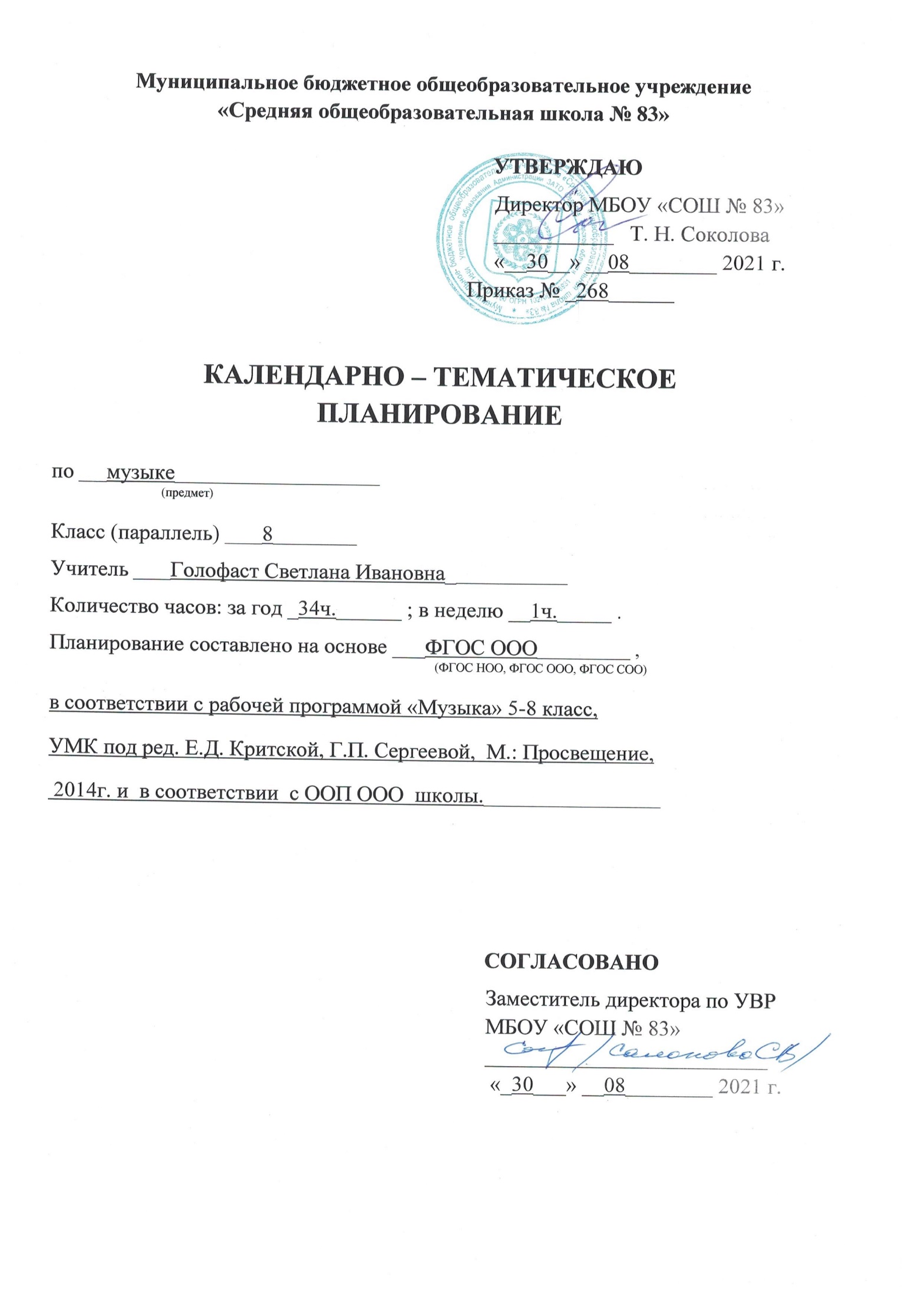 ОГЛАВЛЕНИЕ Пояснительная записка ______________________________________3Планируемые результаты освоения учебного предмета___________ 5Содержание учебного предмета _______________________________8Тематическое планирование __________________________________15Календарно-тематическое планирование________________________17Приложения ________________________________________________398 классПояснительная записка Рабочая программа  по  музыке для учащихся 8 классов общеобразовательных школ,  разработана  в соответствии с Федеральным   государственным образовательным стандартом основного общего образования, основной образовательной программой МБОУ «СОШ № 83» и рабочей программой по учебному предмету «Музыка» (5-8 классы) для общеобразовательных учреждений под редакцией Г.П. Сергеевой, Е.Д. Критской, И.Э. Кашековой: М. «Просвещение», 2017 год.Программа обеспечена:Учебником «Музыка. 8 класс». Авторы Г.П. Сергеева, Е.Д. Критская: М. «Просвещение», 2017 год.Методическим пособием «Музыка. 5-8 классы» под редакцией Г.П. Сергеева, Е.Д. Критская: М. «Просвещение», 2017 год.Фонохрестоматией. «Музыка. 8 класс» Программа рассчитана на 34 часов (1 ч. в нед. х 34 нед.).В соответствии с пунктом 1 статьи 58 Федерального закона «Об образовании в Российской Федерации» от 29.12.2012 №273-ФЗ  промежуточная аттестация с целью проверки степени и уровня освоения обучающимися образовательной программы по предмету «Музыка» за курс 8 класса запланирована в форме защиты творческой работы или проекта.В музыке, как и во всяком искусстве, мы различаем не только количество, но и качество. Поэтому, как бы много человек не знал музыки,  это ещё не свидетельствует о том, что он не умеет отличить настоящее большое искусство от лёгкого развлечения и даже просто от плохой музыки. Темы этого года: «Классика и современность», «Традиции и новаторство в музыке» помогают разобраться в данных вопросах и ответить на них. Стиль как выражение отношения композиторов, исполнителей к жизни в целом, к окружающему миру. Эволюция форм бытования музыки в художественной культуре. Трансформация простых и сложных жанров музыкального искусства в исторической ретроспективе: «диалог поколений». Особенности музыкального языка, инструментария, манеры исполнения в конспекте культуры разных эпох.В программе ставится задача помочь учащимся научиться  разбираться  в окружающей их музыке, оценивать  её эстетические  и нравственные качества. Приобретение на музыкальных занятиях опыт, формирующий их собственный духовный мир – отношение к людям, к самим себе, к искусству.Учащимся должен стать понятен смысл словосочетания «современная музыка», которое нередко можно услышать как обозначение лишь новейшей легкой, развлекательной музыки серьезной. Выражение «современная музыка» может быть употреблено в двух значениях: в более узком и поверхностном – как музыка, созданная в наше время, и в более широком и глубоком – как музыка, отвечающая общечеловеческим ценностям. Именно поэтому музыка прошлых и даже очень далеких времен не тускнеет от времени, а напротив, входит в единую сокровищницу мирового искусства, живя одной жизнью вместе с искусством наших дней, участия в нашей жизни.    ЦЕЛЬ предмета – ввести обучающихся в мир большого музыкального искусства, научить их любить и понимать музыку во всём богатстве её форм и жанров, воспитать в них музыкальную культуру как часть духовной культуры.  Задачи предмета:- привить любовь и уважение к музыке как предмету искусства;- научить воспринимать музыку как важную часть жизни каждого человека;- научить ориентироваться в многожанровости и направлениях музыкального искусства;-  познакомить с биографией и творчеством великих композиторов;- научить видеть взаимосвязи между музыкой и другими видами искусства;- содействовать развитию внимательного и доброго отношения к людям и окружающему миру;- способствовать формированию слушательской культуры школьников на основе приобщения к музыкальному искусству;- сформировать систему знаний, направленных на осмысленное  восприятие музыкальных произведений.              Реализация задач осуществляется через различные виды музыкальной деятельности, главными из которых являются хоровое пение,  слушание музыки и размышления о ней, творческие домашние задания. Участие лицистов в различных формах музицирования, в проектной деятельности, в выполнении творческих заданий и др.Программа основана на обширном материале, охватывающем различные виды искусств, которые дают возможность учащимся усваивать духовный опыт поколений, нравственно-эстетические ценности мировой художественной культуры, и преобразуют духовный мир человека, его душевное состояние. Содержание данной программы раскрывается в учебных темах каждого полугодия. В обновленном музыкальном материале, а также введении параллельного и методически целесообразного литературного и изобразительного рядов. В программе 8 класса рассматривается многообразие музыкальных образов, запечатленных в жанрах вокальной, инструментальной и инструментально-симфонической музыки. Музыкальный образ рассматривается как живое, обобщенное представление о действительности, выраженное в звуках. В сферу изучения входят также интонационная природа музыкальных образов, приемы взаимодействия и развития различных образных сфер в музыкальном искусстве. Мир образов народной, религиозной, классической и современной музыки. Музыка в семье искусств.Приоритетным направлением содержания программы и УМК по-прежнему остается русская музыкальная культура. Фольклор, классическое наследие, музыка религиозной традиции, современные музыкальные направления музыкального искусства формируют у учащихся национальное самосознание, понимание значимости своей культуры в художественной картине мира.Учебный предмет «Музыка» призван способствовать развитию музыкальности ребенка, его творческих способностей; эмоциональной, образной сферы учащегося, чувства сопричастности к миру музыки. Ознакомление в исполнительской и слушательской деятельности с образцами народного творчества, произведениями русской и зарубежной музыкальной классики, современного искусства и целенаправленное педагогическое руководство различными видами музыкальной деятельности помогает учащимся приобщаться к духовным ценностям музыкальной культуры. Разнообразные виды исполнительской музыкальной деятельности (хоровое, ансамблевое и сольное пение, коллективное инструментальное музицирование, музыкально-пластическая деятельность), опыты импровизации и сочинения музыки содействуют раскрытию музыкально-творческих способностей учащегося, дают ему возможность почувствовать себя способным выступить в роли музыканта.Предмет «Музыка» направлен на приобретение опыта эмоционально-ценностного отношения обучающихся к произведениям искусства, опыта их музыкально-творческой деятельности, на усвоение первоначальных музыкальных знаний, формирование умений и навыков в процессе занятий музыкой.Особое значение в основной школе приобретает развитие эмоционального отклика на музыку, ее образного восприятия в процессе разнообразных видов активной музыкальной деятельности, прежде всего исполнительской.Занятия музыкой способствуют воспитанию и формированию у учащихся эмоциональной отзывчивости, способности сопереживать другому человеку, творческого самовыражения, художественного творческого мышления, воображения, интуиции, трудолюбия, чувства коллективизма.
Планируемые результаты освоения учебного предмета (личностные, метапредметные и предметные).В основной школе личностными результатами обучения музыке являютсяформирование ответственного отношения к учению, готовность и способность обучающихся к саморазвитию и самообразованию на основе мотивации к обучению и познанию. Этому способствует определенный метод подачи материала, который стимулирует интерес учащихся к самостоятельной интеллектуальной деятельности, основанной на поиске тех или иных решений, связанных с индивидуальными особенностями каждого, жизненными реалиями и констатирующих в итоге необходимость музыкально-художественной деятельности и ее значение для личности учащегося. Такого рода результаты проявляются, например, в исследовательской деятельности учащихся по освоению раздела учебника «Самостоятельно работаем: читаем, слушаем, поём, размышляем».При изучении отдельных тем программы большое значение имеет установление межпредметных связей с уроками литературы, истории, биологии, математики, физики, технологии, информатики.Личностными результатами освоения выпускниками основной школы программы по музыке являются:- Формирование целостного представления о поликультурной картине современного музыкального мира;- Развитие музыкально-эстетического чувства, проявляющегося в эмоционально-ценностном, заинтересованном отношении к музыке во всем многообразии ее стилей, форм и жанров;- Совершенствование художественного вкуса, устойчивых предпочтений в области эстетически ценных произведений музыкального искусства;- Овладение художественными умениями и навыками в процессе продуктивной музыкально-творческой деятельности;- Наличие определенного уровня развития общих музыкальных способностей, включая образное и ассоциативное мышление, творческое воображение;- Приобретение устойчивых навыков самостоятельной, целенаправленной и содержательной музыкально-учебной деятельности;- Сотрудничество в ходе реализации коллективных творческих проектов, решения различных музыкально-творческих задач.Метапредметные результаты освоения выпускниками основной школы программы по музыке характеризуют уровень сформированности универсальных учебных действий, проявляющихся в познавательной и практической деятельности учащихся:- Умение самостоятельно ставить новые учебные задачи на основе развития познавательных мотивов и интересов;- Умение самостоятельно планировать пути достижения целей, осознанно выбирать наиболее эффективные способы решения учебных и познавательных задач;- Умение анализировать собственную учебную деятельность, адекватно оценивать правильность или ошибочность выполнения учебной задачи и собственные возможности ее решения, вносить необходимые коррективы для достижения запланированных результатов;- Владение основами самоконтроля, самооценки, принятия решений и осуществления осознанного выбора в учебной и познавательной деятельности;- Умение определять понятия, обобщать, устанавливать аналогии, классифицировать, самостоятельно выбирать основания и критерии для классификации; умение устанавливать причинно-следственные связи; размышлять, рассуждать и делать выводы;- Смысловое чтение текстов различных стилей и жанров;- Умение создавать, применять и преобразовывать знаки и символы модели и схемы для решения учебных и познавательных задач;- Умение организовывать учебное сотрудничество и совместную деятельность с учителем и сверстниками: определять цели, распределять функции и роли участников, например в художественном проекте, взаимодействовать и работать в группе;- Формирование и развитие компетентности в области использования информационно-коммуникационных технологий; стремление к самостоятельному общению с искусством и художественному самообразованиюПредметные результатыВыпускников основной школы по музыке выражаются в следующем:-  Общее представление о роли музыкального искусства в жизни общества и каждого отдельного человека;- Осознанное восприятие конкретных музыкальных произведений и различных событий в мире музыки;- Устойчивый интерес к музыке, художественным традициям своего народа, различным видам музыкально-творческой деятельности;- Понимание интонационно-образной природы музыкального искусства, средств художественной выразительности;- Осмысление основных жанров музыкально-поэтического народного творчества, отечественного и зарубежного музыкального наследия;- Рассуждение о специфике музыки, особенностях музыкального языка, отдельных произведениях и стилях музыкального искусства в целом;- Применение специальной терминологии для классификации различных явлений музыкальной культуры;- Постижение музыкальных и культурных традиций своего народа и разных народов мира;- Расширение и обогащение опыта в разнообразных видах музыкально-творческой деятельности, включая информационно-коммуникационные технологии;- Освоение знаний о музыке, овладение практическими умениями и навыками для реализации собственного творческого потенциала.По окончании 8 класса обучающиеся научатся:-исполнять народные и современные песни, знакомые мелодии изученных классических произведений;-творчески интерпретировать содержание музыкальных произведений, используя приемы пластического интонирования, музыкально ритмического движения, импровизации- ориентироваться в нотной записи как средстве фиксации музыкальной речи;- выявлять особенности взаимодействия музыки с другими видами искусства- использовать различные формы индивидуального, группового и коллективного музицирования, выполнять творческие задания, участвовать в исследовательских проектах;-эмоционально - образно воспринимать и оценивать музыкальные произведения различных жанров и стилей классической и современной музыки, обосновывать свои предпочтения в ситуации выбора-совершенствовать представление о триединстве музыкальной деятельности (композитор — исполнитель — слушатель)-проявлять инициативу в различных сферах музыкальной деятельности, в музыкально-эстетической жизни класса, школы (музыкальные вечера, музыкальные гостиные, концерты для младших школьников и др.)-совершенствовать умения и навыки самообразования при организации культурного досуга, при составлении домашней фонотеки, видеотеки и пр.- понимать жизненно-образное содержание музыкальных произведений разных жанров; различать лирические, эпические, драматические музыкальные образы;- иметь представление о приёмах взаимодействия и развития образов музыкальных сочинений;- знать имена выдающихся русских и зарубежных композиторов, приводить примеры их произведений;- уметь по характерным признакам определять принадлежность музыкальных произведений к соответствующему жанру и стилю (музыка классическая, народная, религиозная, современная;- владеть навыками музицирования: исполнение песен (народных, классического репертуара, современных авторов), напевание запомнившихся мелодий знакомых музыкальных сочинений;- анализировать различные трактовки одного и того же произведения, аргументируя исполнительскую интерпретацию замысла композитора;- раскрывать образный строй музыкальных произведений на основе взаимодействия различных видов искусства;- развивать навыки исследовательской художественно-эстетической деятельности (выполнение индивидуальных и коллективных проектов);-применять информационно-коммуникативные технологии для расширения опыта творческой деятельности в процессе поиска информации в образовательном пространстве сети Интернет.В результате изучения музыки ученик должен:Знать/понимать:• специфику музыки как вида искусства;• значение музыки в художественной культуре и ее роль в синтетических видах творчества;• основные жанры народной и профессиональной музыки;• основные формы музыки;• характерные черты и образцы творчества крупнейших русских и зарубежных композиторов;• виды оркестров, названия наиболее известных инструментов;• имена выдающихся композиторов и исполнителей;Уметь:• эмоционально - образно воспринимать и характеризовать музыкальные произведения;• узнавать на слух изученные произведения русской и зарубежной классики;• выразительно исполнять соло (с сопровождением и без сопровождения);• выявлять общее и особенное при сравнении музыкальных произведений на основе полученных знаний об интонационной природе музыки;• распознавать на слух и воспроизводить знакомые мелодии изученных произведений инструментальных и вокальных жанров;• различать звучание отдельных музыкальных инструментов, виды хора и оркестра;Использовать приобретенные знания и умения в практической деятельности и повседневной жизни для:• певческого и инструментального музицирования дома, в кругу друзей и сверстников, на внеклассных и внешкольных музыкальных занятиях, школьных праздниках;• размышления о музыке и ее анализа, выражения собственной позиции относительно прослушанной музыки;• музыкального самообразования: знакомства с литературой о музыке, слушания музыки в свободное от уроков время (посещение концертов, музыкальных спектаклей, прослушивание музыкальных радио- и телепередач и др.); выражения своих личных музыкальных впечатлений в форме устных выступлений и высказываний на музыкальных занятиях; определения своего отношения к музыкальным явлениям действительности.Общеучебные умения, навыки и способы деятельности.Учебная программа предусматривает формирование у учащихся общеучебных умений и навыков, универсальных способов деятельности и ключевых компетенций.Освоение содержания основного общего образования по предмету «Музыка» способствует:- формированию у учащихся представлений о художественной картине мира;- овладению ими методами наблюдения, сравнения, сопоставления, художественного анализа;- обобщению получаемых впечатлений об изучаемых явлениях, событиях художественной жизни страны;- расширению и обогащению опыта выполнения учебно-творческих задач и нахождению при этом оригинальных решений, адекватного восприятия устной речи, ее интонационно-образной выразительности, интуитивного и осознанного отклика на образно-эмоциональное содержание произведений искусства;- совершенствованию умения формулировать свое отношение к изучаемому художественному явлению в вербальной и невербальной формах, вступать (в прямой или в косвенной форме) в диалог с произведением искусства, его автором, с учащимися, с учителем;- формулированию собственной точки зрения по отношению к изучаемым произведениям искусства, к событиям в художественной жизни страны и мира, подтверждая ее конкретными примерами;- приобретению умения и навыков работы с различными источниками информации.Опыт творческой деятельности, приобретаемый на музыкальных занятиях, способствует:- овладению учащимися умениями и навыками контроля и оценки своей деятельности;- определению сферы своих личностных предпочтений, интересов и потребностей, склонностей к конкретным видам деятельности;- совершенствованию умений координировать свою деятельность с деятельностью учащихся и учителя, оценивать свои возможности в решении творческих задач.Содержание учебного предметаВ качестве содержательных линий предмета «Музыка» выступают центральные проблемы каждого года обучения, которые, будучи фундаментальными функциями искусства и базовыми направлениями системы человеческой деятельности, организуют рассмотрение самой этой системы в определённом сущностном художественно-теоретическом аспекте и на философско-теоретическом уровне.  «КЛАССИКА И СОВРЕМЕННОСТЬ» 16 часовМузыка как вид искусства.Русская музыка XIX— XXI вв.Зарубежная музыка  XIX—XXI вв. Современная музыкальная жизнь.Значение музыки в жизни человека1. Классика в нашей жизни. Значение слова «классика». Понятия классическая музыка, классика жанра, стиль. Разновидности стилей. Интерпретация и обработка классической музыки прошлого Классика это тот опыт, который донесли до нас великие мыслители-художники прошлого. Произведения искусства всегда передают отношение автора к жизни. Вводный урок. Актуализировать жизненно-музыкальный опыт учащихся; помочь им осознать, что встреча с выдающимися музыкальными произведениями является прикосновением к духовному опыту поколений. Понятия: «классика», «жанр», «классика жанра», «стиль» ( эпохи, национальный, индивидуальный).2. В музыкальном театре. Опера. Музыкальная драматургия. Конфликт. Этапы сценического действия. Опера и ее составляющие. Виды опер. Либретто. Роль оркестра в опере Расширение и углубление знаний учащихся об оперном спектакле, понимание его драматургии на основе взаимозависимости и взаимодействия явлений и событий, переданных интонационным языком музыки. Формы музыкальной драматургии в опере. Синтез искусств в опере. Глинка – первый русский композитор мирового значения, симфонически - образный тип музыки, идейность оперы: народ – единая великая личность, сплочённая одним чувством, одной волей.3. Опера А. П. Бородина «Князь Игорь» Музыка пробуждает национальное самосознание Обобщение представлений учащихся о жанре эпической оперы, усвоение принципов драматургического развития на основе знакомства с музыкальными характеристиками её героев (сольными и хоровыми). Продолжать знакомить учащихся с героическими образами русской истории.4. В музыкальном театре. Балет. Балет и его составляющие. Типы танца в балетном спектакле. Роль балетмейстера и дирижера в балете. Современный и классический балетный спектакль Может ли быть современной классическая музыкаАктуализировать знания учащихся о балете на знакомом им музыкальном материале, раскрыть особенности драматургического развития образов на основе контраста, сопоставления. Формы музыкальной драматургии в балете: классические и характерные танцы, действенные эпизоды, хореографические ансамбли. Основа драматургического развития в балете - идея поиска ответов на вечные вопросы жизни.Балет Тищенко «Ярославна» Музыкальные образы героев балета. Значение синтеза различных искусств в балете. Современное прочтение произведения древнерусской литературы «Слово о полку Игореве» в жанре балета; анализ основных образов балета Б.Тищенко «Ярославна»; сравнение образных сфер балета с образами оперы А.Бородина «Князь Игорь».5-6. В музыкальном театре. Мюзикл. Рок-опера. «Мой народ - американцы». Опера Дж. Гершвина «Порги и Бесс» Новые краски музыки XX века («атональная» и «конкретная» музыка, сонористика и полистилистика: стилизация, работа «по моде-пм», коллаж) Музыка легкая и легкомысленная Расширение представлений учащихся об оперном искусстве зарубежных композиторов (Дж.Гершвина (США), Ж.Бизе(Франция), Э. -Л. Уэббера (Англия); выявление особенностей драматургии классической оперы и современной рок -оперы. Закрепление понятий жанров джазовой музыки – блюз, спиричуэл, симфоджаз. Лёгкая и серьёзная музыка. Сравнительный анализ музыкальных образов опер Дж.Гершвина «Порги и Бесс» и М.Глинки «Иван Сусанин» (две народные драмы).7. Рок-опера «Преступление и наказание». Выявление особенностей драматургии классической оперы и современной рок -оперы. Закрепление понятий жанров джазовой музыки – блюз, спиричуэл, симфоджаз. Лёгкая и серьёзная музыка.8. Мюзикл «Ромео и Джульетта». Современные жанры музыки. Традиции и новаторство. Обобщить особенности драматургии разных жанров музыки.9. Музыка к драматическому спектаклю. «Ромео и Джульетта» -зарисовки для симфонического оркестра. Драматургия музыкального спектакля - конфликтное противостояние. Драматический спектакль – музыкальная драма, цель которой - выражение сложных эмоциональных состояний, коллизий, событий. Образы главных героев, роль народных сцен.10. Музыкальные зарисовки для большого симфонического оркестра. Музыка Э.Грига, к драме Г.Ибсена «Пер Гюнт».11. Музыкальные зарисовки для большого симфонического оркестра. Музыка А. Шнитке, к спектаклю «Ревизская сказка».Музыкальные образы героев оркестровой сюиты. Полистилистика Термин «драматургия» применяется не только к произведениям музыкально-сценических, театральных жанров, но и к произведениям, связанным с многогранным раскрытием музыкальных образов, для характеристики инструментально-симфонической музыки Закономерности музыкальной драматургии проявляются в построении целого произведения и составляющих его частей, в логике их развития, особенностях воплощения музыкальных образов, их сопоставлении по принципу сходства или различия – в повторении, варьировании, контрастном взаимодействии музыкальных интонаций, тем, эпизодов.12-13. Музыка в кино. Музыка немого кино. Экскурс в современный музыкальный кинематограф.14. В концертном зале. Симфония: прошлое и настоящее. Симфоническая музыка Ф.Шуберта, П.Чайковского, С.Прокофьева.15. Музыка – это огромный мир, окружающий человека…проектная работа.16. Обобщающий урок - викторинаПримерный перечень музыкального материалаКнязь Игорь. Опера (Солнцу красному слава! Сцена затмения. Ария князя Игоря. Половецкие пляски с хором.Плач Ярославны. Улетай на крыльях ветра). А. Бородин.Ярославна (≪Хореографические размышления в трёх действиях по мотивам ≪Слова о полку Игореве≫)  (Вступление «Стон Русской Земли». Первая битва с половцами. Вежи половецкие. Стрелы. Плач Ярославны. Молитва). Балет.Б. Тищенко.Преступление и наказание. Рок-опера по одноимённому роману Ф. Достоевского (Интродукция. Баллада Шарманщика.Толпа и очередь к старухе-процентщице. Соня у старухи-процентщицы. Раскольников: «Не все на свете люди — муравьи!» Монолог Раскольникова. Соня: «Бедный ты мой…» Родион: «Что со мной?..» Притча о Лазаре и комментарий шарманщиков. Родион: «Меня сжигает вечный пыл…»). Э. Артемьев. Память. Из мюзикла ≪Кошки≫. Э. Л. Уэббер. Дуэт Призрака и Кристины. Из мюзикла ≪Призрак оперы≫. Э. Л. Уэббер. Мария. Песня Тони из мюзикла ≪Вестсайдская история≫. Л. Бернстайн. Belle (Красавица). Из мюзикла ≪Собор Парижской Богоматери≫. Р. Коччианте. Мой верный лучший друг. Из мюзикла ≪Чикаго≫. Дж. Кандер.Ромео и Джульетта: от ненависти до любви. Мюзикл. Ж. Пресгурвик (Вступление. Верона. Любовь. Счастье). Д. Кабалевский.Ромео и Джульетта. Музыкальные зарисовки для большого симфонического оркестра. (Утро в Вероне. Шествие гостей. Ромео и Джульетта (Лирический танец.)Пер Гюнт. Музыка к драме Г. Ибсена. Э. Григ  (Утро. Смерть Озе.  Танец Анитры. В пещере горного короля.  Жалоба Ингрид. Арабский танец. Возвращение Пера Гюнта. Песня Сольвейг).Гоголь-сюита. Из музыки к спектаклю ≪Ревизская сказка≫ по Н. Гоголю. (Увертюра. Детство Чичикова. Шинель.Чиновники. Бал.) А. Шнитке.Время, вперёд! Из сюиты к одноимённому кинофильму. Г. Свиридов. Вальс. Из кинофильма ≪Мой ласковый и нежный зверь≫. Е. Дога. Моя Москва. Из кинофильма ≪В шесть часов вечера после войны≫. И. Дунаевский, слова М. Лисянского и С. Аграняна. Властелин колец.  Музыка к одноимённому фильму (Величие. Это может быть). Г. Шор.Фрески Софии Киевской (Музыкант). Концертная симфония для арфы с оркестром. В. Кикта. Перезвоны (Вечерняя). По прочтении В. Шукшина. Хоровая симфония-действо. В. Гаврилин. Симфония № 2 (Андрей Рублёв) (фрагмент). О. Янченко. Концерт-симфония (фрагмент). Т. Смирнова. Симфония- сюита № 2 (Из русской старины) (фрагмент). Ю. Буцко. Симфония (Хроника блокады) (фрагмент). Б. Тищенко.Симфония № 8 («Неоконченная»). 1-я часть. Ф. Шуберт. Баркарола. Ф. Шуберт, слова Ф. Штольберга. Аве Мария. Ф. Шуберт, слова В. Скотта. Форель. Ф. Шуберт, слова Л. Шубарта. Лесной царь. Ф. Шуберт, слова И. В. Гёте.Симфония № 5 (фрагменты). П. Чайковский. Симфония № 1 («Классическая») (фрагменты). С. Прокофьев.Песни современных композиторов: Молитва Франсуа Вийона. Слова и музыка Б. Окуджавы. Моцарт. Слова и музыкаБ. Окуджавы. Будь со мною (молитва). Е. Крылатов, слова Ю. Энтина. Песня о друге. Из кинофильма ≪Путь к причалу≫.   А. Петров, слова Г. Поженяна. Прощальный вальс. Из кинофильма≪Розыгрыш≫. А. Флярковский, слова А. Дидурова. Гляжу в озёра синие… Из телефильма ≪Тени исчезают в полдень≫.Л. Афанасьев, слова И. Шаферана. Город золотой (из репертуара группы ≪Аквариум≫). Мелодия Ф. ди Милано в обр.Б. Гребенщикова. Дорога. Из кинофильма ≪Никколо Паганини≫. С. Баневич, слова Т. Калининой. Музыка для всех.            В. Раинчик, слова В. Некляева. Песня о надежде. Из телефильма ≪Не покидай≫. Е. Крылатов, слова Л. Дербенёва. Ты мне веришь? Из кинофильма ≪Большое космическое путешествие≫. А. Рыбников, слова И. Кохановского. Всё пройдёт. Из телефильма ≪Куда он денется≫. М. Дунаевский, слова Л. Дербенёва. Облака. Играет Бах. Слова и музыка В. Егорова. Берёзы. И. Матвиенко, слова М. Андреева (из репертуара группы ≪Любэ≫).Произведения изобразительного искусстваГалина Уланова. Е. Янсон-Манизер.Князь Игорь. Фрагмент. И. Глазунов. Эскизы костюмов половцев к опере ≪Князь Игорь≫ А. Бородина. Ф. Федоровский.Эскизы костюмов половцев к опере ≪Князь Игорь≫ А. Бородина. К. Коровин.Ожидание. К. Васильев.После побоища Игоря Святославича с половцами. В. Васнецов.Слово о полку Игореве. Фрагмент росписи ларца. Палех. А. Котухина.Свияжск. Фрагмент. К. Васильев.Плач Ярославны. Фрагмент. В. Фаворский.Проводы войск. Фрагмент. И. Глазунов.Ромео и Джульетта. С. Бродский.Похороны Джульетты. Ваннутелли. Сцена из спектакля ≪Ромео и Джульетта≫ Театра им. Е. Вахтангова. 1956 г.Домик Сольвейг. Н. Рерих.Мельница. Н. Рерих. Театральная программа к спектаклю ≪Мёртвые души≫. Фрагменты. Л. Непомнящий.Памятник Н. В. Гоголю. Модель. Н. Андреев.Мёртвые души. Губернский Олимп (чиновники губернского города NN). П. Боклевский.Мёртвые души. В губернской канцелярии. А. Агин.Шинель. В департаменте. Кукрыниксы.Мёртвые души. Чичиков на балу у губернатора. А. Агин. Шубертовский вечер в доме И. фон Шпауна. Шуберт за фортепиано. Гравюра. М. фон Швинд. Записная книжка Чайковского с набросками Симфонии № 5.Золотая осень. И. Бродский«ТРАДИЦИИ И НОВАТОРСТВО В МУЗЫКЕ» 18 часовМузыка как вид искусства.Зарубежная и русская музыка XVIII—XIX вв.Современная музыкальная жизнь.Народное музыкальное творчество.Значение музыки в жизни человека1. Музыканты - извечные маги. Традиции и новаторство в музыкальном искусстве.2. И снова в музыкальном театре… «Мой народ – американцы…» Опера Дж. Гершвина «Порги и Бесс» Новые краски музыки XX века («атональная» и «конкретная» музыка, сонористика и полистилистика: стилизация, работа «по моде-пм», коллаж) Музыка легкая и легкомысленная Расширение представлений учащихся об оперном искусстве зарубежных композиторов (Дж.Гершвина (США), Ж.Бизе(Франция), Э. -Л. Уэббера (Англия); выявление особенностей драматургии классической оперы и современной рок -оперы. Закрепление понятий жанров джазовой музыки – блюз, спиричуэл, симфоджаз. Лёгкая и серьёзная музыка. Сравнительный анализ музыкальных образов опер Дж.Гершвина «Порги и Бесс» и М.Глинки «Иван Сусанин» (две народные драмы).3. Опера «Кармен». Самая популярная опера в мире. Драматургия оперы - конфликтное противостояние. Опера «Кармен» – музыкальная драма, цель которой - выражение сложных эмоциональных состояний, коллизий, событий. Образы главных героев, роль народных сцен.4. Портреты великих исполнителей. Елена Образцова.5. Балет «Кармен-сюита». Новое прочтение оперы Бизе. Современное прочтение музыки. Актуализировать жизненно-музыкальный опыт учащихся по осмыслению восприятия музыкальной драматургии знакомой им музыки; закрепить понимание таких приёмов развития, как повтор, варьирование, разработка, секвенция, имитация. Обобщить и систематизировать представления учащихся об особенностях драматургии произведений разных жанров музыки. Новое прочтение оперы Бизе.6.Портреты великих исполнителей. Майя Плисецкая.7.Современный музыкальный театр. Взаимодействие искусств. Синтез архитектуры и музыки.8. Великие мюзиклы мира. Презентация проекта. «Юнона и Авось»9.Великие мюзиклы мира. Презентация проекта. «Кошки».10. Великие мюзиклы мира. Презентация проекта. «Призрак оперы».11. Классика в современной обработке. Новаторство – новый виток в музыкальном творчестве.12. В концертном зале. Симфония №7 «Ленинградская» Д.Д.Шостаковича.13.Музыка в храмовом синтезе искусств. Музыка И. С. Баха -язык всех времен и народов. Современные интерпретации сочинений Баха. Всенощное бдение. Музыкальное зодчество России. Образы Вечерни и Утрени».Актуализировать музыкальный опыт учащихся, связанный с образами духовной музыки, познакомить с вокально- драматическим творчеством русских и зарубежных композиторов ( на примере «Высокой мессы» И.-С.Баха и «Всенощного бдения» С.В.Рахманинова. Понимание того, насколько интерпретации современных исполнителей отвечают замыслам авторов, в чём их достоинство, а в чём – недостатки в воплощении музыкального образа.14.Галерея религиозных образов. Всенощное бдение. Музыкальное зодчество России. Образы Вечерни и Утрени».Актуализировать музыкальный опыт учащихся, связанный с образами духовной музыки, познакомить с вокально- драматическим творчеством русских и зарубежных композиторов15.Неизвестный Г.Свиридов. «О России петь – что стремиться в храм».16.Музыкальные завещания потомкам.17-18.Исследовательский проект. Защита.Примерный перечень музыкального материалаПорги и Бесс. Опера  (Вступление. Блюз Джамбо Брауна. Колыбельная Клары. Песня Порги. Дуэт Порги и Бесс. Хор ≪Яне могу усидеть≫. Песни Спортинг Лайфа. Молитва Сирены. Финальная сцена). Дж. Гершвин.Кармен. Опера (Увертюра. Хабанера. Сегедилья. Антракт ко 2-му действию Цыганская песня и пляска Кармен. Антрактк 3-му действию. Сцена гадания Кармен.Заключительная сцена). Ж. Бизе.Кармен-сюита. Балет ( Вступление. Танец. Первое интермеццо. Развод караула. Выход Кармен и Хабанера. Сцена. Второе интермеццо. Болеро. Тореро. Дуэт Тореро и Кармен. Адажио.Сцена гадания. Финал). Р. Щедрин.Мюзиклы русских и зарубежных композиторов (фрагменты): Кошки. Э. Л. Уэббер. Иисус Христос — суперзвезда. Э. Л. Уэббер. Призрак оперы. Э. Л. Уэббер. Собор Парижской Богоматери. Р. Коччианте. Юнона и Авось. А. Рыбников. Орфей иЭвридика. А. Журбин. Поющие под дождём. Н. Х. Браун.Современные обработки классической музыки  (Д. Тухманов, В. Зинчук, Р. Коннифф, П. Мориа, Swingl Singers, Il Divo, Ю. Чичеро, В. Мэй и др.). Симфония № 7 (≪Ленинградская≫) (фрагменты). Д. Шостакович. Запевка. Г. Свиридов, слова И. Северянина. Любовь святая. Из музыки к спектаклю ≪Царь Фёдор Иоаннович≫. ≪Песнопения и молитвы≫. Хоровой цикл (фрагменты). Г. Свиридов. Фрески Дионисия. Для камерного оркестра. Р. Щедрин. Гейлигенштадтское  завещание Бетховена. Симфонический фрагмент для оркестра. Р. Щедрин.Песни современных композиторов:Музыка. Слова и музыка М. Володина. Баллада о красках. Я. Френкель, слова Р. Рождественского. Счастья тебе, Земля! Ю. Саульский, слова В. Завальнюка. Школьный романс. Е. Крылатов, слова В. Просторновой. Романс о гитаре. Б. Кравченко, слова А. Белинского._ Люди идут по свету. Н. Ченборисов, слова И. Сидоровой. О Грине и Григе. Слова и музыка А. Загот. Белые тихие вьюги. Слова и музыка С. Никитина.Куда уходит детство. Из кинофильма ≪Фантазии Веснухина≫. А. Зацепин, слова Л. Дербенёва. Берёзы. И. Матвиенко, слова М. Андреева. Позови меня тихо по имени. И. Матвиенко, слова А. Пеленягре. Песни-притчи. Слова и музыка С. Копыловой. Песни иеромонаха Романа. Песня о звёздах. Слова и музыка В. Высоцкого.Литературные произведенияПисьмо к Богу неизвестного солдата. Стихи русских поэтов: Вечер ясен и тих. И. Никитин. Легенда. А. Плещеев. Молитва. К. Романов. Ещё те звёзды не погасли… К. Фофанов. Любить. Молиться. Петь… П. Вяземский. Мадонна. А. Майков. Жизнь. А. Апухтин.Гейлигенштадтское завещание (фрагмент). Л. Бетховен.Произведения изобразительного искусстваЭскизы костюмов Хозе и Кармен. А. Головин.Испания. Фрагмент. М. Врубель.Эскиз декорации к балету «Кармен сюита». Б. Мессерер_Испанский танец в Мулен Руж. Д. Больдини.Война с Германией. П. Филонов.Портрет Шостаковича. Фрагмент. П. Вильямс.Спас. Звенигородский чин. А. Рублёв.Богоматерь. Икона. Благовещенский собор Московского Кремля. Фрагмент. Ф. Грек.Иверская икона Божией Матери.Казанская икона Божией Матери.Владимирская икона Божией Матери.Николай Чудотворец. Церковь Рождества Богородицы, Ферапонтов монастырь. Фреска. Дионисий.Спас Вседержитель. Церковь Святителя Николая Чудотворца в с. Аксиньине. Ф. Грек.Спас Вседержитель. Церковь Спаса Преображения. Новгород. Фреска.Памятник Г. Свиридову. Курск. Н. Криволапов и И. Минин.Спас Нерукотворный. Икона.О Тебе радуется. Икона.Фрески церкви Рождества Богородицы. Ферапонтов монастырь. ДионисийТематическое распределение количества часов.Муниципальное бюджетное общеобразовательное учреждение«Средняя общеобразовательная школа № 83»                                                                                              УТВЕРЖДАЮ                                                                            	Директор МБОУ «СОШ № 83»                                                                          	___________   Т. Н. Соколова                                                                          	«__30__» __08________ 2021 г.                                                                            Приказ № _268______КАЛЕНДАРНО – ТЕМАТИЧЕСКОЕПЛАНИРОВАНИЕпо ___музыке______________________ 		(предмет)Класс (параллель) ____8_________Учитель ____Голофаст Светлана Ивановна_____________Количество часов: за год _34ч.______ ; в неделю __1ч._____ .Планирование составлено на основе ___ФГОС ООО__________ , (ФГОС НОО, ФГОС ООО, ФГОС СОО)в соответствии с рабочей программой «Музыка» 5-8 класс, УМК под ред. Е.Д. Критской, Г.П. Сергеевой,  М.: Просвещение, 2014г. и  в соответствии  с ООП ООО  школы.___________________      								                                                                                              СОГЛАСОВАНО                                                                             	Заместитель директора по УВР                                                                                       	МБОУ «СОШ № 83»                                                                            	__________________________                                                                       	 «_30___» __08________ 2021 г.Учебно-тематическое планирование с определением основных видов учебной деятельности обучающихсяПРИЛОЖЕНИЯ К  РАБОЧЕЙ ПРОГРАММЕ	ИНФОРМАЦИОННО-МЕТОДИЧЕСКОЕ СОПРОВОЖДЕНИЕ КОМПЬЮТЕРНЫЕ И ИНФОРМАЦИОННО-КОММУНИКАТИВНЫЕ СРЕДСТВА1. Мультимедийная программа «Шедевры музыки» издательства  «Кирилл и Мефодий».2. Мультимедийная программа «Энциклопедия классической музыки» «Коминфо».3. Мультимедийная программа «Музыка. Ключи».4. Мультимедийная программа «Энциклопедия Кирилла и Мефодия 2009г.».5. Мультимедийная программа «История музыкальных инструментов».6. Единая коллекция - http://collection.cross-edu.ru/catalog/rubr/f544b3b7-f1f4-5b76-f453-552f31d9b164.7. Российский общеобразовательный портал - http://music.edu.ru/.ИНТЕРНЕТ-РЕСУРСЫ, КОТОРЫЕ МОГУТ БЫТЬ ИСПОЛЬЗОВАНЫ УЧИТЕЛЕМ И УЧАЩИМИСЯ ДЛЯ ПОДГОТОВКИ УРОКОВ, СООБЩЕНИЙ, ДОКЛАДОВВикипедия. Свободная энциклопедия. http: // ru. Wikipedia.org/wikiЖитие преподобногоРомана Сладкопевца. http: //lib.eparhia saratov.ru/books/05d/dimitrii_rostl/842.htmlКлассическая музыка. http:// classic.chubrik.ruМузыкальная энциклопедия. http:// dic.academik.ru/contents.nsf/enk_musikМузыкальный энциклопедический словарь. http://www. musik-dic.ruЦерковная музыка русских композиторов. Биографии композиторов. О каноне и акафисте. Тексты песнопений.  http://www.bogoslovy.ruДетские электронные книги и презентации - http://viki.rdf.ru/.УЧЕБНО-ПРАКТИЧЕСКОЕ ОБОРУДОВАНИЕ1. Рабочая зона с учебными столами и стульями для обучающихся2. Рабочая зона учителя, учебно-наглядные и экранно-звуковые пособия3. Доска аудиторная4. Пианино «Лирика» 5. Синтезатор “Yamaha”  6. Компьютер 7. Проектор 8. Экран Функция оценки - учет знаний.
Проявление интереса (эмоциональный отклик, высказывание со своей жизненной позиции). 
Умение пользоваться ключевыми и частными знаниями. Проявление музыкальных 
способностей и стремление их проявить. 
 Отметка «5» ставится: - если присутствует интерес (эмоциональный отклик, высказывание со своей жизненной 
позиции); - умение пользоваться ключевыми и частными знаниями; - проявление музыкальных способностей и стремление их проявить. 
 Отметка «4» ставится: - если присутствует интерес (эмоциональный отклик, высказывание своей жизненной позиции); - проявление музыкальных способностей и стремление их проявить; - неумение пользоваться ключевыми и частными знаниями. 
 Отметка «3» ставится: - проявление интереса (эмоциональный отклик, высказывание своей жизненной позиции) 
или в умение пользоваться ключевыми или частными знаниями; - или: проявление музыкальных способностей и стремление их проявить. 
 Отметка «2» ставится: - нет интереса, эмоционального отклика; - неумение пользоваться ключевыми и частными знаниями; - нет проявления музыкальных способностей и нет стремления их проявить.№ урокаНаименование разделовКол-во часов№ урокаНаименование разделовКол-во часовРаздел 1. Классика и современность (16 ч)161Классика в нашей жизни12-3В музыкальном театре. Опера. 24В  музыкальном  театре.  Балет15-8В  музыкальном  театре. Мюзикл. Рок- опера.  49-11Музыка к драматическому спектаклю.312-13Музыка  в  кино214-15В концертном зале. Симфония.216Обобщающий урок1Раздел 2. Традиции и новаторство в музыке (18ч)1817-19Музыканты — извечные маги. И снова в музыкальном театре320-21Портреты великих исполнителей. Елена Образцова222Портреты великих исполнителей. Майя Плисецкая123-27Современный музыкальный театр528В концертном зале129Музыка в храмовом синтезе искусств.130Галерея религиозных образов.131Неизвестный Г.Свиридов: песнопения и молитвы132Музыкальные завещания потомкам 133-34Исследовательский проект. Защита.2     Всего:34№
п/п№Тема урокаКол-во часов№
п/п№Тема урокаКол-во часовтема I полугодия:«КЛАССИКА И СОВРЕМЕННОСТЬ»тема I полугодия:«КЛАССИКА И СОВРЕМЕННОСТЬ»тема I полугодия:«КЛАССИКА И СОВРЕМЕННОСТЬ»161.1.Классика в нашей жизни.12.2.В музыкальном театре. Опера. Музыкальная драматургия оперы.13.3.Опера А.П.Бородина «Князь Игорь».Русская эпическая опера.14.4.В музыкальном театре. Балет.15.5.В музыкальном театре. Мюзикл16.6.В музыкальном театре. Рок-опера.17.7.Рок-опера «Преступление и наказание».18.8.Мюзикл «Ромео и Джульетта».19.9.Музыка к драматическому спектаклю.110.10.Музыкальные зарисовки для большого симфонического оркестра. Э.Григ.111.11.Музыкальные зарисовки для большого симфонического оркестра. А. Шнитке.112.12.Музыка в кино. Музыка немого кино.113.13.Музыка в кино. Музыка к кинофильмам.114.14.В концертном зале. Симфония: прошлое и настоящее.115.15.Музыка-это огромный мир, окружающий человека. Защита проекта.11616Обобщающий урок1тема II полугодия:«ТРАДИЦИИ И НОВАТОРСТВО В МУЗЫКЕ»тема II полугодия:«ТРАДИЦИИ И НОВАТОРСТВО В МУЗЫКЕ»тема II полугодия:«ТРАДИЦИИ И НОВАТОРСТВО В МУЗЫКЕ»18171.Музыканты – извечные маги.118.2.И снова в музыкальном театре. 119.3.Опера «Кармен». Самая популярная опера в мире.1204.Портреты великих исполнителей. Елена Образцова.121.5.Балет «Кармен – сюита», новое прочтение оперы Бизе.122.6.Портреты великих исполнителей. Майя Плисецкая.123.7.Современный музыкальный театр.124.8.Великие мюзиклы мира. Презентация проекта. «Юнона и Авось».125.9.Великие мюзиклы мира. Презентация проекта. «Кошки».126.10.Великие мюзиклы мира. Презентация проекта. «Призрак оперы».127.11.Классика в современной обработке.128.12.В концертном зале. Симфония №7 «Ленинградская» Д.Д.Шостаковича.129.13.Музыка в храмовом синтезе искусств.130.14.Галерея религиозных образов.131.15.Неизвестный Г.Свиридов: песнопения и молитвы132.16.Музыкальное завещание потомкам.133.17.Исследовательский проект. Защита.13418.Исследовательский проект. Защита.1ВСЕГО:34№ п/пТема урокаТип урокаТип урокаТребования к уровню подготовленности учащихсяТребования к уровню подготовленности учащихсяТехно-логииЭлементы содержанияЭлементы содержанияЭлементы содержанияЭлементы содержанияПланируемые результаты УУДПланируемые результаты УУДПланируемые результаты УУДПланируемые результаты УУДФорма контроляФорма контроляДомашнее заданиеДомашнее заданиеДомашнее заданиеДомашнее заданиеДомашнее задание№ п/пТема урокаТип урокаТип урокаТребования к уровню подготовленности учащихсяТребования к уровню подготовленности учащихсяТехно-логииЭлементы содержанияЭлементы содержанияЭлементы содержанияЭлементы содержанияПредметныеПредметныеЛ-личностныеМетапредметные 
(П-познавательные, 
Р-регулятивные, 
К-коммуникативные).Л-личностныеМетапредметные 
(П-познавательные, 
Р-регулятивные, 
К-коммуникативные).Форма контроляФорма контроляДомашнее заданиеДомашнее заданиеДомашнее заданиеДомашнее заданиеДомашнее задание1Классика в нашей жизни.Классика в нашей жизни.Вводный,изучение нового материалаУрок – беседа.Знать понятия: классика, классическая музыка, классика жанра, стиль, интерпретация, обработка, разновидности стиля. Уметь приводить примерыЗнать понятия: классика, классическая музыка, классика жанра, стиль, интерпретация, обработка, разновидности стиля. Уметь приводить примерыЗдоровье-сбережения проблемного обученияЗдоровье-сбережения проблемного обученияЗдоровье-сбережения проблемного обученияДать понятие классической и современной музыки. Жанры музыки: «Серьезная» и «Легкая». Классика, классическая музыка, стиль, классика жанра, интерпретация, разработка.Дать понятие классической и современной музыки. Жанры музыки: «Серьезная» и «Легкая». Классика, классическая музыка, стиль, классика жанра, интерпретация, разработка.Актуализировать знания школьников о значении классической музыки в жизни современного человека, привлечь их музыкально-слуховой опыт к аргументации по данной теме.Актуализировать знания школьников о значении классической музыки в жизни современного человека, привлечь их музыкально-слуховой опыт к аргументации по данной теме.Л - Уважительно относиться к «Серьезной» и «Легкой» музыке.П – Ориентироваться в музыкальных терминах,
К – Знать новые версии и интерпретации муз. классических произведений участие в хоровом исполнении музыкальных произведений.Р-Самостоятельно определять стиль музыки.Л - Уважительно относиться к «Серьезной» и «Легкой» музыке.П – Ориентироваться в музыкальных терминах,
К – Знать новые версии и интерпретации муз. классических произведений участие в хоровом исполнении музыкальных произведений.Р-Самостоятельно определять стиль музыки.Устный контроль. Слушание музыки.Хоровое пениеУстный контроль. Слушание музыки.Хоровое пениеУстный контроль. Слушание музыки.Хоровое пениеУстный контроль. Слушание музыки.Хоровое пениеЗакрепление и обобщение полученных на уроке знанийИндивидуальные сообщенияЗакрепление и обобщение полученных на уроке знанийИндивидуальные сообщения2В музыкальном театре.
Опера.Музыкальная драматургия оперы.В музыкальном театре.
Опера.Музыкальная драматургия оперы.Комбинированный:комплексное применение знаний и умений. Урок-путешествие.Знать понятия: опера, виды опер, этапы сценического действия, либретто, составляющие оперы (ария, песня, каватина, речитатив, дуэт, трио, ансамбль, действие, картина, сцена). 
Уметь называть полные имена композиторов: А. П. Бородин, М. И. Глинка. Знать их произведенияЗнать понятия: опера, виды опер, этапы сценического действия, либретто, составляющие оперы (ария, песня, каватина, речитатив, дуэт, трио, ансамбль, действие, картина, сцена). 
Уметь называть полные имена композиторов: А. П. Бородин, М. И. Глинка. Знать их произведенияЗдоровье-сбережения, развивающего обучения, игроваяЗдоровье-сбережения, развивающего обучения, игроваяЗдоровье-сбережения, развивающего обучения, игроваяОпера, музыкальный спектакль, увертюра, литературно-театральный жанр,Этапы сценического действия:Экспозиция, Завязка,Развитие,Кульминация,Развязка, драма, либретто,характеристика главного героя: ария, песня, каватина, речитатив,оркестр, ансамбль, хор.Опера, музыкальный спектакль, увертюра, литературно-театральный жанр,Этапы сценического действия:Экспозиция, Завязка,Развитие,Кульминация,Развязка, драма, либретто,характеристика главного героя: ария, песня, каватина, речитатив,оркестр, ансамбль, хор.Расширить и углубить понятие опера. Актуализация знаний об оперном спектакле; классификация опер по их источнику; распознавание различных музыкальных жанров, форм, характеризующих действующих лиц и события в опереРасширить и углубить понятие опера. Актуализация знаний об оперном спектакле; классификация опер по их источнику; распознавание различных музыкальных жанров, форм, характеризующих действующих лиц и события в опереЛ-Научиться понимать оперное искусство. 
П –. знать жанры оперы, 
(эпические, лирические, комические, драматические, сказочные, исторические, героические, бытовые), 
Р – самостоятельно определять эмоциональный строй и муз. язык главных героев в опере .
К –. взаимодействие с учителем в процессе музыкально – творческой деятельности.Л-Научиться понимать оперное искусство. 
П –. знать жанры оперы, 
(эпические, лирические, комические, драматические, сказочные, исторические, героические, бытовые), 
Р – самостоятельно определять эмоциональный строй и муз. язык главных героев в опере .
К –. взаимодействие с учителем в процессе музыкально – творческой деятельности.Устный контроль.Интонационно-образный анализпрослушанной музыки.Хоровое пениеУстный контроль.Интонационно-образный анализпрослушанной музыки.Хоровое пениеУстный контроль.Интонационно-образный анализпрослушанной музыки.Хоровое пениеУстный контроль.Интонационно-образный анализпрослушанной музыки.Хоровое пениеЗапись на-званий опери музыкальных жанровЗапись на-званий опери музыкальных жанров3Опера А.П. Бородина «Князь Игорь». Русская эпическая опера.Опера А.П. Бородина «Князь Игорь». Русская эпическая опера.Комбинированный изучение нового материалаЗнать: драматургию развития оперы; - то, что музыкальные образы могут стать воплощением каких-либо исторических событий.Уметь:- проводить интонационно-образный и сравнительный анализ музыки;Знать: драматургию развития оперы; - то, что музыкальные образы могут стать воплощением каких-либо исторических событий.Уметь:- проводить интонационно-образный и сравнительный анализ музыки;Здоровьесбе-режения развивающеего обучения, групп-повой деятельности,  ИКТЗдоровьесбе-режения развивающеего обучения, групп-повой деятельности,  ИКТЗдоровьесбе-режения развивающеего обучения, групп-повой деятельности,  ИКТОпера «Князь Игорь». Русская эпическая опера. Ария князя Игоря. Портрет половцев. Плач Ярославны.Опера «Князь Игорь». Русская эпическая опера. Ария князя Игоря. Портрет половцев. Плач Ярославны.Знакомство с русской эпической оперой А. П. Бородина «Князь Игорь». Драматургия оперы - конфликтное противостояние двух сил (русской и половецкой). Музыкальные образы оперных героевЗнакомство с русской эпической оперой А. П. Бородина «Князь Игорь». Драматургия оперы - конфликтное противостояние двух сил (русской и половецкой). Музыкальные образы оперных героевЛ - Вдумчиво относиться к опере и сопоставлять исторические события происходившие в России. 
П- четко определять кульминационную сцену оперы, знать интонационно-жанровые особенности построения музыки Р–самостоятельно определять интонационную выразительность музыки хора «Славься!»,К – уметь описывать женские образы на картинах различных художников.Л - Вдумчиво относиться к опере и сопоставлять исторические события происходившие в России. 
П- четко определять кульминационную сцену оперы, знать интонационно-жанровые особенности построения музыки Р–самостоятельно определять интонационную выразительность музыки хора «Славься!»,К – уметь описывать женские образы на картинах различных художников.Устный контроль. Слушание музыки. Пластическое интонирование.Хоровое пениеУстный контроль. Слушание музыки. Пластическое интонирование.Хоровое пениеУстный контроль. Слушание музыки. Пластическое интонирование.Хоровое пениеУстный контроль. Слушание музыки. Пластическое интонирование.Хоровое пениеЗапись названий балетов, полных имен известных композиторов, артистов и балетмейстеровЗапись названий балетов, полных имен известных композиторов, артистов и балетмейстеров4В музыка-льном театре. Балет.В музыка-льном театре. Балет.Комбинированный сообщение и усвоение новых знанийУрок -беседа.Знать: - понятия: балет,  - составляющие балета: пантомима, па-де-де, па-де-труа, гран-па, адажио, драматургию развития балета.Уметь:- проводить интонационно-образный и сравнительный анализ музыки;- определять тембрымузыкальных инструментов.Знать: - понятия: балет,  - составляющие балета: пантомима, па-де-де, па-де-труа, гран-па, адажио, драматургию развития балета.Уметь:- проводить интонационно-образный и сравнительный анализ музыки;- определять тембрымузыкальных инструментов.Здоровьесбережения, развивающеего обучения, групп-повой деятельности, ИКТЗдоровьесбережения, развивающеего обучения, групп-повой деятельности, ИКТЗдоровьесбережения, развивающеего обучения, групп-повой деятельности, ИКТБалет и его составляющие. Типы танца в балетном спектакле. Роль балетмейстера и дирижера в балете. Современный и классический балетный спектакльЗнать: понятия: балет, Типы балетного танца; - составляющие балета: пантомима, па-де-де, па-де-труа, гран-па, адажио .
Плач Ярославны. Молитва.Балет и его составляющие. Типы танца в балетном спектакле. Роль балетмейстера и дирижера в балете. Современный и классический балетный спектакльЗнать: понятия: балет, Типы балетного танца; - составляющие балета: пантомима, па-де-де, па-де-труа, гран-па, адажио .
Плач Ярославны. Молитва.Актуализация знаний учащихся о балете на знакомом музыкальном материалеЗнакомство с балетом Б. И. Тищенко «Ярославна». Музыкальные образы героев балета. Драматургия балета. Роль хора, тембров Знать драматургию развития балета.Уметь:- проводить интонационно-образный и сравнительный анализ музыки;- определять тембры музыкальных инструментовАктуализация знаний учащихся о балете на знакомом музыкальном материалеЗнакомство с балетом Б. И. Тищенко «Ярославна». Музыкальные образы героев балета. Драматургия балета. Роль хора, тембров Знать драматургию развития балета.Уметь:- проводить интонационно-образный и сравнительный анализ музыки;- определять тембры музыкальных инструментовЛ.- Понимать сложные внутренние взаимоотношений действующих лиц выраженные в танце.П - самостоятельно определять главные темы героев.
Р - Самостоятельно определять вид и тип танца: классический, характерный, кордебалет, пантомима. 
К- Формирование учебного сотрудничества внутри класса, работа в группах и всем классом.Л.- Понимать сложные внутренние взаимоотношений действующих лиц выраженные в танце.П - самостоятельно определять главные темы героев.
Р - Самостоятельно определять вид и тип танца: классический, характерный, кордебалет, пантомима. 
К- Формирование учебного сотрудничества внутри класса, работа в группах и всем классом.Устный контроль. Слушание музыки. Пластическое интонированиеХоровое пениеУстный контроль. Слушание музыки. Пластическое интонированиеХоровое пениеУстный контроль. Слушание музыки. Пластическое интонированиеХоровое пениеУстный контроль. Слушание музыки. Пластическое интонированиеХоровое пениеПосмотреть в Интернете видиофрагменты классических и современных балетовЗадания в творческой тетради стр.8-9Посмотреть в Интернете видиофрагменты классических и современных балетовЗадания в творческой тетради стр.8-95В музыка-льном театре. Мюзикл.В музыка-льном театре. Мюзикл.Комбинированный сообщение и усвоение новых знанийУрок -беседа.Знать особенности жанра «мюзикл», его истоки.Знать особенности жанра «мюзикл», его истоки.Здоро-вьесбе-режен-ия, развивающее-го обуче-ния, групп-повой деятельности.Здоро-вьесбе-режен-ия, развивающее-го обуче-ния, групп-повой деятельности.Здоро-вьесбе-режен-ия, развивающее-го обуче-ния, групп-повой деятельности.
Взаимопроник-новение «легкой «и «серьезной» музыки,особенности их взаимоотношения в музыкальном искусстве. Театр «легкого» стиля-мюзикл.
Взаимопроник-новение «легкой «и «серьезной» музыки,особенности их взаимоотношения в музыкальном искусстве. Театр «легкого» стиля-мюзикл.Знакомство с современным жанром – мюзиклом. Новаторство в оперном искусстве - синтез современных музыкальных направленийЗнакомство с современным жанром – мюзиклом. Новаторство в оперном искусстве - синтез современных музыкальных направленийЛ - Составить словарь направлений современной популярной музыки.
П - Четко знать муз. Термины.
Р – эссе на прослушанный фрагмент 
К – пение хором отрывков из мюзиклаЛ - Составить словарь направлений современной популярной музыки.
П - Четко знать муз. Термины.
Р – эссе на прослушанный фрагмент 
К – пение хором отрывков из мюзиклаУстный контроль. Слушание музыки. Пластическое интонированиеХоровое пениеУстный контроль. Слушание музыки. Пластическое интонированиеХоровое пениеУстный контроль. Слушание музыки. Пластическое интонированиеХоровое пениеУстный контроль. Слушание музыки. Пластическое интонированиеХоровое пениеНаписать фамилии композиторов, творчество которых можно отнести к мюзикламНаписать фамилии композиторов, творчество которых можно отнести к мюзиклам6В музыка-льном театре. Рок-опера.В музыка-льном театре. Рок-опера.Закрепление знаний, выработка умений и навыков, комплексное применение знаний и умений. Урок-беседа.Знать особенности жанра «рок-опера», его истоки.Знать особенности жанра «рок-опера», его истоки.Здоро-вьесбе-режен-ия, развивающеего обуче-ния, групп-повой деятельности.Здоро-вьесбе-режен-ия, развивающеего обуче-ния, групп-повой деятельности.Здоро-вьесбе-режен-ия, развивающеего обуче-ния, групп-повой деятельности.Взаимопроник-новение «легкой «и «серьезной» музыки, особенности их взаимоотношения в музыкальном искусстве. Рок-опера.Взаимопроник-новение «легкой «и «серьезной» музыки, особенности их взаимоотношения в музыкальном искусстве. Рок-опера.Знакомство с современным жанром – рок-опера. Новаторство в оперном искусстве - синтез современных музыкальных направлений. Музыкальная драматургия рок-оперы.Знакомство с современным жанром – рок-опера. Новаторство в оперном искусстве - синтез современных музыкальных направлений. Музыкальная драматургия рок-оперы.Л - Составить словарь направлений современной популярной музыки.
П - Четко знать муз. Термины.
Р – эссе на прослушанный фрагмент 
К – пение хором отрывков из рок-оперы.Л - Составить словарь направлений современной популярной музыки.
П - Четко знать муз. Термины.
Р – эссе на прослушанный фрагмент 
К – пение хором отрывков из рок-оперы.Устный контроль. Слушание музыки. Пластическое интонированиеХоровое пениеУстный контроль. Слушание музыки. Пластическое интонированиеХоровое пениеУстный контроль. Слушание музыки. Пластическое интонированиеХоровое пениеУстный контроль. Слушание музыки. Пластическое интонированиеХоровое пениеНаписать фамилии композиторов, творчество которых можно отнести к «третьему направлению»Написать фамилии композиторов, творчество которых можно отнести к «третьему направлению»7Рок-опера «Преступ-ление и наказа-ние».Рок-опера «Преступ-ление и наказа-ние».Расширение и углубление знаний, комплексное применение знаний и умений. Урок-беседа.Знать особенности жанра «рок-опера», его истоки. 
Иметь представление о романе Достоевского «Преступление и наказание»Знать особенности жанра «рок-опера», его истоки. 
Иметь представление о романе Достоевского «Преступление и наказание»Здоро-вьесбе-режен-ия, развивающеего обуче-ния, групп-повой деятельности, , ИКТЗдоро-вьесбе-режен-ия, развивающеего обуче-ния, групп-повой деятельности, , ИКТЗдоро-вьесбе-режен-ия, развивающеего обуче-ния, групп-повой деятельности, , ИКТСинтез искусств: литературы и музыки в новом прочтении. Знакомство с драматургией рок-оперы, образы героев.Синтез искусств: литературы и музыки в новом прочтении. Знакомство с драматургией рок-оперы, образы героев.Знакомство с творчеством Эдуарда Николаевича Артёмьева.Знакомство с творчеством Эдуарда Николаевича Артёмьева.Л - Уважать исторические корни России. Уважать героику русского народа. 
П – Сопоставление музыкальных образов первой и последней частей оперы; 
Р - самостоятельно определять главные темы героев. 
К - Формирование учебного сотрудничества внутри класса, работа в группах и всем классом.Л - Уважать исторические корни России. Уважать героику русского народа. 
П – Сопоставление музыкальных образов первой и последней частей оперы; 
Р - самостоятельно определять главные темы героев. 
К - Формирование учебного сотрудничества внутри класса, работа в группах и всем классом.Устный контроль.Слушание музыки.Вокально-хоровоеинтонирование.Устный контроль.Слушание музыки.Вокально-хоровоеинтонирование.Устный контроль.Слушание музыки.Вокально-хоровоеинтонирование.Устный контроль.Слушание музыки.Вокально-хоровоеинтонирование.Оцените значимость эпизодов (сцен) с шарманщиком в драматургии оперыОцените значимость эпизодов (сцен) с шарманщиком в драматургии оперы8Мюзикл «Ромео и Джульетта»Мюзикл «Ромео и Джульетта»Расширениеи углублениезнании, комплексное применение знаний и умений. Урок-путешествиеЗнать особенности жанра «мюзикл.
Иметь представление о трагедии У. Шекспира «Ромео и Джульетта»Знать особенности жанра «мюзикл.
Иметь представление о трагедии У. Шекспира «Ромео и Джульетта»Здоро-вьесбе-режен-ия, развивающеего обуче-ния, групп-повой деятельности, , ИКТЗдоро-вьесбе-режен-ия, развивающеего обуче-ния, групп-повой деятельности, , ИКТЗдоро-вьесбе-режен-ия, развивающеего обуче-ния, групп-повой деятельности, , ИКТСинтез искусств: литературы и музыки в новом прочтении. Знакомство с драматургией мюзикла, образы героев.Синтез искусств: литературы и музыки в новом прочтении. Знакомство с драматургией мюзикла, образы героев.Знакомство с мюзиклом «Ромео и Джульетта». Музыкальные образы героев мюзикла. Драматургия мюзикла.Знакомство с мюзиклом «Ромео и Джульетта». Музыкальные образы героев мюзикла. Драматургия мюзикла.Л - активность, самостоятельность, креативность; развитие способности критически мыслить
П - проявление устойчивого интереса к информационно-коммуникативным источникам информации о музыке, литературе. 
Р - самостоятельное определение целей и способов решения учебных задач в проектно-исследовательской деятельности. 
К - Формирование учебного сотрудничества внутри класса, работа в группах и всем классом.Л - активность, самостоятельность, креативность; развитие способности критически мыслить
П - проявление устойчивого интереса к информационно-коммуникативным источникам информации о музыке, литературе. 
Р - самостоятельное определение целей и способов решения учебных задач в проектно-исследовательской деятельности. 
К - Формирование учебного сотрудничества внутри класса, работа в группах и всем классом.Устный контроль.Слушание музыки.Интонационно-образный и сравнительный анализ.Вокально-хоровоеинтонирование.Устный контроль.Слушание музыки.Интонационно-образный и сравнительный анализ.Вокально-хоровоеинтонирование.Устный контроль.Слушание музыки.Интонационно-образный и сравнительный анализ.Вокально-хоровоеинтонирование.Устный контроль.Слушание музыки.Интонационно-образный и сравнительный анализ.Вокально-хоровоеинтонирование.Сравните темы мюзикла с образами-тема-ми других произведений искусства, созданных на основе трагедии ШекспираСравните темы мюзикла с образами-тема-ми других произведений искусства, созданных на основе трагедии Шекспира9Музыка к драматическому спектаклю.Музыка к драматическому спектаклю.Урок комплексного применения знаний и умений.Урок-концертЗнать о роли музыки в сценическом действииЗнать о роли музыки в сценическом действииЗдоро-вье-сбере-жения, проблемного обученияЗдоро-вье-сбере-жения, проблемного обученияЗдоро-вье-сбере-жения, проблемного обученияБессмертные произведения русской музыки, в которых отражена героическая тема защиты Родины и народного патриотизмаБессмертные произведения русской музыки, в которых отражена героическая тема защиты Родины и народного патриотизмаУметь:- приводить примерымузыкальных произведений, в которых отражена героическая тема;- рассуждать на поставленные проблемные вопросы;проводить сравнительный анализ музыкальныхпроизведенийУметь:- приводить примерымузыкальных произведений, в которых отражена героическая тема;- рассуждать на поставленные проблемные вопросы;проводить сравнительный анализ музыкальныхпроизведенийЛ - распознавать и эмоционально откликаться на выразительные особенности музыкиП - сопоставлять плач-песню и плач-причитаниеР - соотносить графическую запись музыки с её жанром и музыкальной речью композитораК - передавать в собственном исполнении различные музыкальные образыЛ - распознавать и эмоционально откликаться на выразительные особенности музыкиП - сопоставлять плач-песню и плач-причитаниеР - соотносить графическую запись музыки с её жанром и музыкальной речью композитораК - передавать в собственном исполнении различные музыкальные образыБеседа. Устный,письменный кон-троль. Слуша-ниемузыки. Хоровоепение.Беседа. Устный,письменный кон-троль. Слуша-ниемузыки. Хоровоепение.Беседа. Устный,письменный кон-троль. Слуша-ниемузыки. Хоровоепение.Беседа. Устный,письменный кон-троль. Слуша-ниемузыки. Хоровоепение.Записать жанры театральной музыкиЗаписать жанры театральной музыки10Музыкальные зарисовки для большого симфонического оркестра. Музыка Э. Грига.Музыкальные зарисовки для большого симфонического оркестра. Музыка Э. Грига.Урок изучения нового материала.урок - путешествие в мюзиклЗнать – музыкальная увертюра. Иметь представление о драме Г. Ибсена «Пер Гюнт»Знать – музыкальная увертюра. Иметь представление о драме Г. Ибсена «Пер Гюнт»Здоро-вьесбере-жения, проблемного обученияЗдоро-вьесбере-жения, проблемного обученияЗдоро-вьесбере-жения, проблемного обученияМузыка Э. Грига к драме Г. Ибсена «Пер Гюнт». Пьесы: «Арабский танец», «В пещере горного короля»Музыка Э. Грига к драме Г. Ибсена «Пер Гюнт». Пьесы: «Арабский танец», «В пещере горного короля»Знакомство с жизнью и творчеством Э.Грига. Музыкальное развитие драмы Г.Ибсена «Пер Гюнт».Знакомство с жизнью и творчеством Э.Грига. Музыкальное развитие драмы Г.Ибсена «Пер Гюнт».Л - выявлять различные по смыслу музыкальные интонацииР - соотносить графическую запись музыки с её жанром и музыкальной речью композитораК - формирование учебного сотрудничества внутри класса, работа в группах и всем классом.Л - выявлять различные по смыслу музыкальные интонацииР - соотносить графическую запись музыки с её жанром и музыкальной речью композитораК - формирование учебного сотрудничества внутри класса, работа в группах и всем классом.Хоровое пениеИнтонационная работаУстный контроль.Слушание музыки.Интонационноо бразный и сравнительный анализ.Хоровое пениеИнтонационная работаУстный контроль.Слушание музыки.Интонационноо бразный и сравнительный анализ.Хоровое пениеИнтонационная работаУстный контроль.Слушание музыки.Интонационноо бразный и сравнительный анализ.Хоровое пениеИнтонационная работаУстный контроль.Слушание музыки.Интонационноо бразный и сравнительный анализ.Найти информацию о постановках на сюжет драмы «Пер Гюнт»Найти информацию о постановках на сюжет драмы «Пер Гюнт»11Музыкальные зарисовки для большого симфонического оркестра. Музыка А.Шнитке.Музыкальные зарисовки для большого симфонического оркестра. Музыка А.Шнитке.Урок актуализацииполученных знаний.Знать:- жизнь и творчествоДж. Гершвина;- драматургию развитияоперы;- музыкальныхжизненных событий.Уметь проводить интонационно-образныйи сравнительный анализмузыкиЗнать:- жизнь и творчествоДж. Гершвина;- драматургию развитияоперы;- музыкальныхжизненных событий.Уметь проводить интонационно-образныйи сравнительный анализмузыкиЗдоро-вьесбе-режен-ия, развивающее-го обуче-ния, групп-повой деятельности, , ИКТЗдоро-вьесбе-режен-ия, развивающее-го обуче-ния, групп-повой деятельности, , ИКТЗдоро-вьесбе-режен-ия, развивающее-го обуче-ния, групп-повой деятельности, , ИКТЗнакомство с жизнью и творчеством А.Шнитке.Знакомство с жизнью и творчеством А.Шнитке.Изучение особенностей музыки к драматическим спектаклям; закрепление знаний о взаимодействии музыки и литературыИзучение особенностей музыки к драматическим спектаклям; закрепление знаний о взаимодействии музыки и литературыЛ - демонстрировать понимание интонационно-образной природы музыкиП - проявление устойчивого интереса к информационно-коммуникативным источникам информации о музыке, литературе.Р - воплощать эмоциональное состояние в различных видах музыкально – творческой деятельностиК - передавать в собственном исполнении различные музыкальные образыЛ - демонстрировать понимание интонационно-образной природы музыкиП - проявление устойчивого интереса к информационно-коммуникативным источникам информации о музыке, литературе.Р - воплощать эмоциональное состояние в различных видах музыкально – творческой деятельностиК - передавать в собственном исполнении различные музыкальные образыХоровое пениеЯ люблю тебя жизнь- интонационная работа.Устный контроль.Слушание музыки.Интонационно образный и сравни-тельный анализ.Хоровое пениеЯ люблю тебя жизнь- интонационная работа.Устный контроль.Слушание музыки.Интонационно образный и сравни-тельный анализ.Хоровое пениеЯ люблю тебя жизнь- интонационная работа.Устный контроль.Слушание музыки.Интонационно образный и сравни-тельный анализ.Хоровое пениеЯ люблю тебя жизнь- интонационная работа.Устный контроль.Слушание музыки.Интонационно образный и сравни-тельный анализ.Запишите названия фильмов, музыку к кото-рым сочинили отечественные композиторыЗапишите названия фильмов, музыку к кото-рым сочинили отечественные композиторы12Музыка в кино. Музыка немого киноюМузыка в кино. Музыка немого киноюУрок изучения нового материалаЗнать:- драматургию развития муз. произведения;- музыкальныхжизненных событий.Иметь представление о трёх фильмах «Властелин колец»Знать:- драматургию развития муз. произведения;- музыкальныхжизненных событий.Иметь представление о трёх фильмах «Властелин колец»Здоро-вьесбережения, развивающеего обучения, ИКТЗдоро-вьесбережения, развивающеего обучения, ИКТЗдоро-вьесбережения, развивающеего обучения, ИКТМузыка канадского композитора Говорда Шора из кинофильм «Властелин колец»Музыка канадского композитора Говорда Шора из кинофильм «Властелин колец»Знакомство с разными видами кино (внутрикадровая, закадровая, музыкальная характеристика персонажа)Знакомство с разными видами кино (внутрикадровая, закадровая, музыкальная характеристика персонажа)Л – осознания учащимися роли музыки в киноП- расширение опыта использования ИКТР - выполнять творческие задания,К- владеть умениями совместной деятельностиЛ – осознания учащимися роли музыки в киноП- расширение опыта использования ИКТР - выполнять творческие задания,К- владеть умениями совместной деятельностиУстный контроль.Слушание музыки.Интонационно-образный и срав-нительный анализ.нограммуХоровое пениеУстный контроль.Слушание музыки.Интонационно-образный и срав-нительный анализ.нограммуХоровое пениеУстный контроль.Слушание музыки.Интонационно-образный и срав-нительный анализ.нограммуХоровое пениеУстный контроль.Слушание музыки.Интонационно-образный и срав-нительный анализ.нограммуХоровое пениеЗадания в творческой тетради стр.18Задания в творческой тетради стр.1813Музык в кино. Музыка к кинофильмамМузык в кино. Музыка к кинофильмамУрок сообщения и усвоения новых знанийЗнать:- драматургию развития муз. произведения;- музыкальныхжизненных событий.Уметь проводить интонационно образный и сравнительный анализ музыки.Знать:- драматургию развития муз. произведения;- музыкальныхжизненных событий.Уметь проводить интонационно образный и сравнительный анализ музыки.Здоро-вье-сбере-жения, проблемного обученияЗдоро-вье-сбере-жения, проблемного обученияЗдоро-вье-сбере-жения, проблемного обученияМузыка канадского композитора Говорда Шора из кинофильм «Властелин колец»Музыка канадского композитора Говорда Шора из кинофильм «Властелин колец»Экскурс в музыкальный кинематограф. Киномузыка: прошлое и настоящее.Экскурс в музыкальный кинематограф. Киномузыка: прошлое и настоящее.Л - осознания учащимися роли музыки в кино. 
П - проявление устойчивого интереса к информационно-коммуникативным источникам информации о музыке, литературе.Р - передавать в движениях содержание муз. произведений, производить оценку своих действий и действий одноклассниковК - передавать в собственном исполнении различные музыкальные образыЛ - осознания учащимися роли музыки в кино. 
П - проявление устойчивого интереса к информационно-коммуникативным источникам информации о музыке, литературе.Р - передавать в движениях содержание муз. произведений, производить оценку своих действий и действий одноклассниковК - передавать в собственном исполнении различные музыкальные образыУстный контроль.Слушание музыки.Интонационно-образный и срав-нительный анализ.Вокально-хоровоеИнтонирование.Хоровое пениеУстный контроль.Слушание музыки.Интонационно-образный и срав-нительный анализ.Вокально-хоровоеИнтонирование.Хоровое пениеУстный контроль.Слушание музыки.Интонационно-образный и срав-нительный анализ.Вокально-хоровоеИнтонирование.Хоровое пениеУстный контроль.Слушание музыки.Интонационно-образный и срав-нительный анализ.Вокально-хоровоеИнтонирование.Хоровое пениеЗадания в творческой тетради стр.19Задания в творческой тетради стр.1914В концертном зале. Симфония: прошлое и настоящее.В концертном зале. Симфония: прошлое и настоящее.Урок повторения и обобщения знанийЗнать шедевры русской и зарубежной музыкальной классики.Знать формы сонатного allegro.Знать шедевры русской и зарубежной музыкальной классики.Знать формы сонатного allegro.Здоро-вьесбе-режения, развивающеего обучения, групп-повой деятельности, , ИКТЗдоро-вьесбе-режения, развивающеего обучения, групп-повой деятельности, , ИКТЗдоро-вьесбе-режения, развивающеего обучения, групп-повой деятельности, , ИКТ. Симфония «Хроника блокады»,Симфония –сюита «Из русской старины»Симфония №2 «Андрей Рублёв». Симфония «Хроника блокады»,Симфония –сюита «Из русской старины»Симфония №2 «Андрей Рублёв»Знакомство с симфонической музыкой русских композиторов.Знакомство с симфонической музыкой русских композиторов.Л - эмоционально откликаться и выражать своё отношение к классической музыке
П – узнавать тембры инструментов симфонического оркестраслушание музыки и размышление о ней.
Р - планирование собственных действий в процессе восприятия музыки. 
К – разделившись на группы подготовить мини-проекты о симфонии в целомЛ - эмоционально откликаться и выражать своё отношение к классической музыке
П – узнавать тембры инструментов симфонического оркестраслушание музыки и размышление о ней.
Р - планирование собственных действий в процессе восприятия музыки. 
К – разделившись на группы подготовить мини-проекты о симфонии в целомУстный контроль. Слушание музыки. Интонационно-образный и сравнительный анализ. Определение тембров музыкальныхинструментов.Устный контроль. Слушание музыки. Интонационно-образный и сравнительный анализ. Определение тембров музыкальныхинструментов.Устный контроль. Слушание музыки. Интонационно-образный и сравнительный анализ. Определение тембров музыкальныхинструментов.Устный контроль. Слушание музыки. Интонационно-образный и сравнительный анализ. Определение тембров музыкальныхинструментов.Подготовьте мини-проект на тему «Романтические черты музыки Ф.ШубертаПодготовьте мини-проект на тему «Романтические черты музыки Ф.Шуберта15Музыка-это огромный мир, окружающий человека…Музыка-это огромный мир, окружающий человека…Урок повторения и обобщения знанийЗнать основные принципы развития музыки.Уметь приводить примерыЗнать основные принципы развития музыки.Уметь приводить примерыЗдоро-вьесбережения, развивающеего обучения, ИКТЗдоро-вьесбережения, развивающеего обучения, ИКТЗдоро-вьесбережения, развивающеего обучения, ИКТСимфония №8(«Неоконченная»)Ф Шуберта. Симфония №5 П. Чайковского. Симфония №1(«Классическая») С. ПрокофьеваСимфония №8(«Неоконченная»)Ф Шуберта. Симфония №5 П. Чайковского. Симфония №1(«Классическая») С. ПрокофьеваЗнакомство с симфонической музыкой русских и зарубежных композиторов.Знакомство с симфонической музыкой русских и зарубежных композиторов.Л – осознание личностных смыслов музыкальных произведений. 
П – слушание музыки и размышление о ней. 
Р - создание музыкально-танцевальных импровизаций
К - передавать в собственном исполнении различные музыкальные образыЛ – осознание личностных смыслов музыкальных произведений. 
П – слушание музыки и размышление о ней. 
Р - создание музыкально-танцевальных импровизаций
К - передавать в собственном исполнении различные музыкальные образыУстный контроль. Интонационно-образный и сравнительный анализ .Выявление средств муз выразительностиУстный контроль. Интонационно-образный и сравнительный анализ .Выявление средств муз выразительностиУстный контроль. Интонационно-образный и сравнительный анализ .Выявление средств муз выразительностиУстный контроль. Интонационно-образный и сравнительный анализ .Выявление средств муз выразительностиПодготовьте вопросы к конкурсу «Знатоки музыки» к первому разделуПодготовьте вопросы к конкурсу «Знатоки музыки» к первому разделу16Обобщающий урок.Обобщающий урок.Урок повторения и обобщения знанийЗнать произведения разных музыкальных жанров: опера, балет, симфония, рок-опера, мюзикл, музыка кино, музыка к драматическим спектаклям первого раздела учебника «Классика и современность»Знать произведения разных музыкальных жанров: опера, балет, симфония, рок-опера, мюзикл, музыка кино, музыка к драматическим спектаклям первого раздела учебника «Классика и современность»Здоро-вьесбережения, проблемного обученияЗдоро-вьесбережения, проблемного обученияЗдоро-вьесбережения, проблемного обученияОбобщение представлений восьмиклассников о разнообразии трактовок темы первого раздела учебника «Классика и современность»Обобщение представлений восьмиклассников о разнообразии трактовок темы первого раздела учебника «Классика и современность»Обобщение представлений учащихся о значении музыкального искусства в жизни человека. Воздействие музыкальных звуков на эмоционально-образную сферу человека.Обобщение представлений учащихся о значении музыкального искусства в жизни человека. Воздействие музыкальных звуков на эмоционально-образную сферу человека.Л – осознание личностных смыслов музыкальных произведений. 
П –проявление устойчивого интереса к познанию классического музыкального наследия. Р - оценка своей музыкально-творческой деятельности. 
К - владеть умениями совместной деятельностиЛ – осознание личностных смыслов музыкальных произведений. 
П –проявление устойчивого интереса к познанию классического музыкального наследия. Р - оценка своей музыкально-творческой деятельности. 
К - владеть умениями совместной деятельностиМузы-кальная викторинаОпределение тембров музыкальныхинструментов.Музы-кальная викторинаОпределение тембров музыкальныхинструментов.Музы-кальная викторинаОпределение тембров музыкальныхинструментов.Музы-кальная викторинаОпределение тембров музыкальныхинструментов.Создайте презентацию, раскрывающую роль классик в современной жизниСоздайте презентацию, раскрывающую роль классик в современной жизни17Музыканты-извечные маги.Музыканты-извечные маги.Урок новых знаний.Форма урока-урок концертФорма урока – урок – презентация.Уметь определять понятия, создавать обобщения, устанавливать аналоги, классифицировать, самостоятельно выбирать основания и критерии для классификацииУметь определять понятия, создавать обобщения, устанавливать аналоги, классифицировать, самостоятельно выбирать основания и критерии для классификацииЗдоровье -сбережения,развитияисследовательских навыков,педагогикисотрудничества,личностно-ориентирован-ного обуче-ния,ИКТЗдоровье -сбережения,развитияисследовательских навыков,педагогикисотрудничества,личностно-ориентирован-ного обуче-ния,ИКТЗдоровье -сбережения,развитияисследовательских навыков,педагогикисотрудничества,личностно-ориентирован-ного обуче-ния,ИКТЗнакомство с неординарным творчеством великих композиторов мира. Традиции и новаторство в музыкальном искусстве.Знакомство с неординарным творчеством великих композиторов мира. Традиции и новаторство в музыкальном искусстве.Определять и сравнивать характер, настроение и средства музыкальной выразительности в музыкальных произведенияхОпределять и сравнивать характер, настроение и средства музыкальной выразительности в музыкальных произведенияхЛ - эмоционально откликаться и выражать своё отношение к классической музыке
П – выявлять особенности развития музыкальных образов, определять музыкальные и речевые интонации, узнавать изученные музыкальные произведения и называть имена их авторов, определять на слух основные жанры.Р - рефлексия полученных знаний о названиях музыкальных инструментов и их голосахК - передавать свои музыкальные впечатления в устном речевом высказыванииЛ - эмоционально откликаться и выражать своё отношение к классической музыке
П – выявлять особенности развития музыкальных образов, определять музыкальные и речевые интонации, узнавать изученные музыкальные произведения и называть имена их авторов, определять на слух основные жанры.Р - рефлексия полученных знаний о названиях музыкальных инструментов и их голосахК - передавать свои музыкальные впечатления в устном речевом высказыванииОпределение тембров музыкальныхинструментов.Устный контрольОпределение тембров музыкальныхинструментов.Устный контрольОпределение тембров музыкальныхинструментов.Устный контрольЗпишите хиты, которые вам нравятсяЗпишите хиты, которые вам нравятсяЗпишите хиты, которые вам нравятся18И снова в музыкальном театре…И снова в музыкальном театре…Урок изучения нового материала.Знать:- драматургию развития муз .произведения;- музыкальныхжизненных событий.Уметь проводить интонационнообразный и сравнительный анализ музыкиЗдоро-вьесбе-режен-ия, развивающеего обучения, групп-повой деятельности, , ИКТЗдоро-вьесбе-режен-ия, развивающеего обучения, групп-повой деятельности, , ИКТЗдоро-вьесбе-режен-ия, развивающеего обучения, групп-повой деятельности, , ИКТЗнакомство с жизнью и творчеством Дж. Гершвина. Дж. Гершвин -создатель американской национальной классики XX в., первооткрыватель симфо-джаза. «Порги и Бесс» -первая американская национальная операЗнакомство с жизнью и творчеством Дж. Гершвина. Дж. Гершвин -создатель американской национальной классики XX в., первооткрыватель симфо-джаза. «Порги и Бесс» -первая американская национальная операУзнавать изученные музыкальные произведения и называть их авторов, демонстрировать понимание интонационно-образной природы музыкального искусства, взаимосвязи выразительности и изобразительности в музыке.Узнавать изученные музыкальные произведения и называть их авторов, демонстрировать понимание интонационно-образной природы музыкального искусства, взаимосвязи выразительности и изобразительности в музыке.Л - эмоционально откликаться и выражать своё отношение к классической музыкеП – определять и сравнивать характер, настроение, выразительные средства музыки.Р - рассказывать сюжет литературного произведения, положенного в основу муз. произведенияК - участвовать в ролевых играх, в сценическом воплощении отдельных фрагментов оперы.Л - эмоционально откликаться и выражать своё отношение к классической музыкеП – определять и сравнивать характер, настроение, выразительные средства музыки.Р - рассказывать сюжет литературного произведения, положенного в основу муз. произведенияК - участвовать в ролевых играх, в сценическом воплощении отдельных фрагментов оперы.Устный контроль.Слушание музыки.Интонационно-образный и сравнительный анализ.Вокально-хоровоеинтонированиеИсполнение ритмического аккомпанемента подфонограмму.Хоровое пениеУстный контроль.Слушание музыки.Интонационно-образный и сравнительный анализ.Вокально-хоровоеинтонированиеИсполнение ритмического аккомпанемента подфонограмму.Хоровое пениеПодготовить презентацию на тему «О чем может рассказать увертюра к опере»Подготовить презентацию на тему «О чем может рассказать увертюра к опере»Подготовить презентацию на тему «О чем может рассказать увертюра к опере»Подготовить презентацию на тему «О чем может рассказать увертюра к опере»19Опера «Кар-мен». Самая популярная опера в мире.Опера «Кар-мен». Самая популярная опера в мире.Урок изучения нового материалаФорма урока – урок - игра.Знать:- драматургию развития оперы;- то, что музыкальныеобразы могут стать воплощением каких-либожизненных событий.Уметь:-называть полное имя композитора - Ж. БизеЗдоро-вьесбережения, развивающеего обучения, групп-повой деятельности, , ИКТЗдоро-вьесбережения, развивающеего обучения, групп-повой деятельности, , ИКТЗдоро-вьесбережения, развивающеего обучения, групп-повой деятельности, , ИКТЗнакомство с оперой Ж. Бизе «Кармен»..Музыкальные образы оперных героевЗнакомство с оперой Ж. Бизе «Кармен»..Музыкальные образы оперных героевИнтонация – ключ к раскрытию образа.Интонация – ключ к раскрытию образа.Л - распознавать и эмоционально откликаться на выразительные особенности музыки и живописиП - Расширять представления об ассоциативно-образных связях музР - выполнять творческие задания в тетради, , оценивать собственную музыкально – творческую деятельность, анализировать и соотносить выразительные и изобразительные интонации, музыкальные темы в их взаимосвязи и взаимодействииК - передавать в собственном исполнении различные музыкальные образыЛ - распознавать и эмоционально откликаться на выразительные особенности музыки и живописиП - Расширять представления об ассоциативно-образных связях музР - выполнять творческие задания в тетради, , оценивать собственную музыкально – творческую деятельность, анализировать и соотносить выразительные и изобразительные интонации, музыкальные темы в их взаимосвязи и взаимодействииК - передавать в собственном исполнении различные музыкальные образыУстный контроль.Слушание музыки.Интонационно-образный и сравнительный анализ.Исполнение ритмического аккомпанемента под фонограммуХоровое пениеУстный контроль.Слушание музыки.Интонационно-образный и сравнительный анализ.Исполнение ритмического аккомпанемента под фонограммуХоровое пениеЗапишите свои эмоциональные впечатления от встречи с Кармен в творческую тетрадь.Прочитайте П. Мериме «Кармен»Запишите свои эмоциональные впечатления от встречи с Кармен в творческую тетрадь.Прочитайте П. Мериме «Кармен»Запишите свои эмоциональные впечатления от встречи с Кармен в творческую тетрадь.Прочитайте П. Мериме «Кармен»Запишите свои эмоциональные впечатления от встречи с Кармен в творческую тетрадь.Прочитайте П. Мериме «Кармен»20Портреты великих исполнителей Елена Образцова.Портреты великих исполнителей Елена Образцова.Урок изучения нового материалаФорма урока –музыкальная презентация.Уметь оперировать терминами и понятиямиМузыкального искусстваЗдоровье сбережения,проблемного обучения,развитияисследовательских навыков,дифференцироваиного подходаобучения.Здоровье сбережения,проблемного обучения,развитияисследовательских навыков,дифференцироваиного подходаобучения.Здоровье сбережения,проблемного обучения,развитияисследовательских навыков,дифференцироваиного подходаобучения.Интонация – ключ к раскрытию образа.Интонация – ключ к раскрытию образа.Приобретение индивидуального опыта. Знакомство с творчеством великих исполнителей.Приобретение индивидуального опыта. Знакомство с творчеством великих исполнителей.Л - выявлять различные по смыслу музыкальные интонации,П -Р - соотносить графическую запись музыки с её жанром и музыкальной речью композитораК - владеть умениями совместной деятельностиЛ - выявлять различные по смыслу музыкальные интонации,П -Р - соотносить графическую запись музыки с её жанром и музыкальной речью композитораК - владеть умениями совместной деятельностиСлушание музыки. Хоровое пение. Устный контрольСлушание музыки. Хоровое пение. Устный контрольНапи-шите отзыв на исполнение Е. Образцовой одного из полюбившихсяромансовНапи-шите отзыв на исполнение Е. Образцовой одного из полюбившихсяромансовНапи-шите отзыв на исполнение Е. Образцовой одного из полюбившихсяромансовНапи-шите отзыв на исполнение Е. Образцовой одного из полюбившихсяромансов21Балет «Кармен-сюита». Новое прочтение оперы Бизе.Балет «Кармен-сюита». Новое прочтение оперы Бизе.Урок актуализации полученных знаний.Форма урока – философская беседа.Знать основные принципы развития музыки.Уметь:-проводить интонационно-образный и сравнительный анализ музыки;Здоровье -сбережения,развитияисследвательских навыков,педагогикисотрудничества,личностно-ориентирован-ного обучения,ИКТЗдоровье -сбережения,развитияисследвательских навыков,педагогикисотрудничества,личностно-ориентирован-ного обучения,ИКТЗдоровье -сбережения,развитияисследвательских навыков,педагогикисотрудничества,личностно-ориентирован-ного обучения,ИКТДраматургия оперы - конфликтное противостояние«Кармен» - самая популярная опера в мире.Драматургия оперы - конфликтное противостояние«Кармен» - самая популярная опера в мире.Музыкальная драматургия в инструментально-симфонической музыке. Главное в музыке - развитие.Музыкальная драматургия в инструментально-симфонической музыке. Главное в музыке - развитие.Л - демонстрировать понимание интонационно-образной природы музыки в произведениях искусства, взаимосвязь между изобразительностью и выразительностью музыки.П Расширять представления об ассоциативно-образных связях музыки.Р - воплощать эмоциональное состояние в различных видах музыкально – творческой деятельностиК - передавать в собственном исполнении различные музыкальные образыЛ - демонстрировать понимание интонационно-образной природы музыки в произведениях искусства, взаимосвязь между изобразительностью и выразительностью музыки.П Расширять представления об ассоциативно-образных связях музыки.Р - воплощать эмоциональное состояние в различных видах музыкально – творческой деятельностиК - передавать в собственном исполнении различные музыкальные образыСлушание музыки. Хоровое пение. Устный контрольСлушание музыки. Хоровое пение. Устный контрольЗапишите в творческую тетрадь: чем отличаются образные характеристики главных героев в литературном и музыкальном произведениях, тетрадь свои впечатления от музыки балета «Кармен-сюитаЗапишите в творческую тетрадь: чем отличаются образные характеристики главных героев в литературном и музыкальном произведениях, тетрадь свои впечатления от музыки балета «Кармен-сюитаЗапишите в творческую тетрадь: чем отличаются образные характеристики главных героев в литературном и музыкальном произведениях, тетрадь свои впечатления от музыки балета «Кармен-сюитаЗапишите в творческую тетрадь: чем отличаются образные характеристики главных героев в литературном и музыкальном произведениях, тетрадь свои впечатления от музыки балета «Кармен-сюита22Портре-ты великих исполнителей. Майя Плисецкая.Портре-ты великих исполнителей. Майя Плисецкая.Урок актуализации полученных знанийФорма урока – урок – экскурсия.Знать основные принципы развития музыки.Уметь приводить примерыЗдоровье сбережения,развитияисследовательских навыков,развивающегообучения,самодиагностикикоррекции результатов.Здоровье сбережения,развитияисследовательских навыков,развивающегообучения,самодиагностикикоррекции результатов.Здоровье сбережения,развитияисследовательских навыков,развивающегообучения,самодиагностикикоррекции результатов.Балет «Кармен-сюита» (фрагменты)Р. Щедрин.Балет «Кармен-сюита» (фрагменты)Р. Щедрин.Приобретение индивидуального опыта. Знакомство с творчеством великих исполнителей.Приобретение индивидуального опыта. Знакомство с творчеством великих исполнителей.Л - Оперировать терминами и понятиями музыкального искусства.П - Расширять представления об оперном искусстве зарубежных композиторов.Р - Выявлять особенности драматургии классической оперы.К - Проявлять стремление к продуктивному общению со сверстниками, учителями.Л - Оперировать терминами и понятиями музыкального искусства.П - Расширять представления об оперном искусстве зарубежных композиторов.Р - Выявлять особенности драматургии классической оперы.К - Проявлять стремление к продуктивному общению со сверстниками, учителями.Слушание музыки. Хоровое пение. Тест.Слушание музыки. Хоровое пение. Тест.Посмотрите на You-Tube фрагменты балетов с участием М. ПлисецкойПосмотрите на You-Tube фрагменты балетов с участием М. ПлисецкойПосмотрите на You-Tube фрагменты балетов с участием М. ПлисецкойПосмотрите на You-Tube фрагменты балетов с участием М. Плисецкой23Современный музыкальный театр.Современный музыкальный театр.Урок изучения нового материала.Форма урока – урок – путешествие.Знать крупнейшие центры мировой музыкальной культуры(театры оперы и балета, концертные залы, музеи.Здоровье сбережения,проблемного обучения,развитияисследовательских навыков,дифференцироваиного подходаобучения.Здоровье сбережения,проблемного обучения,развитияисследовательских навыков,дифференцироваиного подходаобучения.Здоровье сбережения,проблемного обучения,развитияисследовательских навыков,дифференцироваиного подходаобучения.Современные исполнительские интерпритацииСовременные исполнительские интерпритацииСинтез искусств музыки и архитектуры. Застывшая музыка.Синтез искусств музыки и архитектуры. Застывшая музыка.Л  Оценивать современные исполнительские интерпретации классической музыки с духовно-нравственных и эстетических позицийП - понимать смысл терминов: партитура, дирижёр, оркестр, выявлять выразительные и изобразительные особенности музыки в их взаимодействии.Р - выполнять творческие задания в тетради, , оценивать собственную музыкально – творческую деятельность. К - уметь аргументировать (в устной и письменной речи) собственную точку зрения, принимать (или опровергать) мнение собеседника.Л  Оценивать современные исполнительские интерпретации классической музыки с духовно-нравственных и эстетических позицийП - понимать смысл терминов: партитура, дирижёр, оркестр, выявлять выразительные и изобразительные особенности музыки в их взаимодействии.Р - выполнять творческие задания в тетради, , оценивать собственную музыкально – творческую деятельность. К - уметь аргументировать (в устной и письменной речи) собственную точку зрения, принимать (или опровергать) мнение собеседника.Слушание музыки. Хоровое пение. Устный контрольСлушание музыки. Хоровое пение. Устный контрольНапишите известные вам мюзиклы, рок-оперы.Напишите известные вам мюзиклы, рок-оперы.Напишите известные вам мюзиклы, рок-оперы.Напишите известные вам мюзиклы, рок-оперы.24Великие мюзиклы мира. Презентация проекта. «Юнона и Авось».Великие мюзиклы мира. Презентация проекта. «Юнона и Авось».Урок изучения нового материала.Форма урока –музыкальная презентация.Знать знаменитые мюзиклы мира. Уметь анализировать драматургию мюзикла.Здоровье сбережения, поэ-тапногоформированияумствен-ныхдействий,развитияисследовательских навыковинформационно-комму-никациоиные.Здоровье сбережения, поэ-тапногоформированияумствен-ныхдействий,развитияисследовательских навыковинформационно-комму-никациоиные.Здоровье сбережения, поэ-тапногоформированияумствен-ныхдействий,развитияисследовательских навыковинформационно-комму-никациоиные.Определять разные характеры главных партий в мюзикле. Уметь творчески интерпретировать содержание муз. произведения в пении.Определять разные характеры главных партий в мюзикле. Уметь творчески интерпретировать содержание муз. произведения в пении.Сопоставление музыкального образа героев произведения.Сопоставление музыкального образа героев произведения.Л - Выражать личностное отношение, уважение к прошлому и настоящему страны, воссозданному в разных видах искусстваП - Понимать художественный язык, особенности современной музыкальной драматургии как новаторского способа подачи литературных сюжетов.Р - оценка своей музыкально-творческой деятельностиК - видеть границы между новаторскими тенденциями, развивающими традиции и разрушающими их.Л - Выражать личностное отношение, уважение к прошлому и настоящему страны, воссозданному в разных видах искусстваП - Понимать художественный язык, особенности современной музыкальной драматургии как новаторского способа подачи литературных сюжетов.Р - оценка своей музыкально-творческой деятельностиК - видеть границы между новаторскими тенденциями, развивающими традиции и разрушающими их.Слушание музыки. Хоровое пение. Устный контрольСлушание музыки. Хоровое пение. Устный контрольПодготовьте презентацию на тему «Как появился мюзикл?»Подготовьте презентацию на тему «Как появился мюзикл?»Подготовьте презентацию на тему «Как появился мюзикл?»Подготовьте презентацию на тему «Как появился мюзикл?»25Великие мюзиклы мира. Презентация проекта. «Кошки».Великие мюзиклы мира. Презентация проекта. «Кошки».Урок комплексного применения знанийФорма урока –музыкальная презентация.Знать знаменитые мюзиклы мира. Уметь анализировать драматургию мюзикла.Здоровье -сбережения,развитияисследовательских навыков,педагогикисотрудничества,личностно-ориентирован-ного обучения,ИКТЗдоровье -сбережения,развитияисследовательских навыков,педагогикисотрудничества,личностно-ориентирован-ного обучения,ИКТЗдоровье -сбережения,развитияисследовательских навыков,педагогикисотрудничества,личностно-ориентирован-ного обучения,ИКТОпределять разные характеры главных партий в мюзикле. Уметь творчески интерпретировать содержание муз .произведения в пении.Определять разные характеры главных партий в мюзикле. Уметь творчески интерпретировать содержание муз .произведения в пении.Сопоставление музыкального образа героев произведения.Сопоставление музыкального образа героев произведения.Л - Приобретение душевного равновесияП Понимать художественный язык, особенности современной музыкальной драматургии как новаторского способа подачи литературных сюжетов.Р - анализировать и соотносить выразительные и изобразительные интонации, музыкальные темы в их взаимосвязи и взаимодействии.К - участвовать в дискуссиях, спорах по поводу различных явлений в музыке и других видах искусства.Л - Приобретение душевного равновесияП Понимать художественный язык, особенности современной музыкальной драматургии как новаторского способа подачи литературных сюжетов.Р - анализировать и соотносить выразительные и изобразительные интонации, музыкальные темы в их взаимосвязи и взаимодействии.К - участвовать в дискуссиях, спорах по поводу различных явлений в музыке и других видах искусства.Слушание музыки. Хоровое пение. Устный контрольСлушание музыки. Хоровое пение. Устный контрольПодготовьте презентацию на тему «Популярные детские мюзиклы».Подготовьте презентацию на тему «Популярные детские мюзиклы».Подготовьте презентацию на тему «Популярные детские мюзиклы».Подготовьте презентацию на тему «Популярные детские мюзиклы».26Великие мюзиклы мира. Презентация проекта. «Призрак оперы».Великие мюзиклы мира. Презентация проекта. «Призрак оперы».Урок изучения нового материалаФорма урока –музыкальная презентация.Знать знаменитые мюзиклы мира. Уметь анализировать драматургию мюзикла.Здоровье -сбере-жения,проблемного обу-чения,развитияиссле-довательских навыков,дифференцироваиного подходаобучения.ИКТЗдоровье -сбере-жения,проблемного обу-чения,развитияиссле-довательских навыков,дифференцироваиного подходаобучения.ИКТЗдоровье -сбере-жения,проблемного обу-чения,развитияиссле-довательских навыков,дифференцироваиного подходаобучения.ИКТОпределять разные характеры главных партий в мюзикле. Уметь творчески интерпретировать содержание муз .произведения в пении.Определять разные характеры главных партий в мюзикле. Уметь творчески интерпретировать содержание муз .произведения в пении.Сопоставление музыкального образа героев произведения.Сопоставление музыкального образа героев произведения.Л-осознания арттерапевтического влияния музыки на организм.
П - присвоение опыта предшествующих поколений в области музыкального исполнительства и творчества.
Р - анализировать и соотносить выразительные и изобразительные интонации, музыкальные темы в их взаимосвязи и взаимодействии, оценивать собственную музыкально – творческую деятельность, выполнять творческие задания в рабочей тетради .Понимать особенности мюзикла. 
К - участвовать в ролевых играх, в сценическом воплощении отдельных фрагментов оперы.Л-осознания арттерапевтического влияния музыки на организм.
П - присвоение опыта предшествующих поколений в области музыкального исполнительства и творчества.
Р - анализировать и соотносить выразительные и изобразительные интонации, музыкальные темы в их взаимосвязи и взаимодействии, оценивать собственную музыкально – творческую деятельность, выполнять творческие задания в рабочей тетради .Понимать особенности мюзикла. 
К - участвовать в ролевых играх, в сценическом воплощении отдельных фрагментов оперы.Слушание музыки. Хоровое пение. Устный контрольСлушание музыки. Хоровое пение. Устный контрольПодготовьте презентацию «Великие мюзиклы мира»Подготовьте презентацию «Великие мюзиклы мира»Подготовьте презентацию «Великие мюзиклы мира»Подготовьте презентацию «Великие мюзиклы мира»27Классика в современной обработке.Классика в современной обработке.Закрепление материалаФорма урока – урок-концертный зал.Знать понятия: классика, классическая музыка, классика жанра,стиль, интерпретация,обработка, разновидности стиля.Уметь приводить примерыЗдоровье сбережения,развитияисследо-вательс-ких навыков,развивающегообуче-ния,самодиагностикикоррек-ции результа-тов.Здоровье сбережения,развитияисследо-вательс-ких навыков,развивающегообуче-ния,самодиагностикикоррек-ции результа-тов.Здоровье сбережения,развитияисследо-вательс-ких навыков,развивающегообуче-ния,самодиагностикикоррек-ции результа-тов.Вечные темы классической музыки. Новаторство в классической обработке.Вечные темы классической музыки. Новаторство в классической обработке.Раскрыть особое значение дирижера в исполнении. Углубление и расширение знаний об использовании музыкального фольклора профессиональными музыкантами.Раскрыть особое значение дирижера в исполнении. Углубление и расширение знаний об использовании музыкального фольклора профессиональными музыкантами.Л - осознание личностных смыслов музыкальных произведений разных жанров, стилей, направлений, понимание их роли в развитии современной музыки.П – сопоставление терминов и понятий. 
Р - рефлексия полученных знаний о названиях музыкальных инструментов и их голосах, выполнять творческие задания в тетради.
К – хоровое пение.Л - осознание личностных смыслов музыкальных произведений разных жанров, стилей, направлений, понимание их роли в развитии современной музыки.П – сопоставление терминов и понятий. 
Р - рефлексия полученных знаний о названиях музыкальных инструментов и их голосах, выполнять творческие задания в тетради.
К – хоровое пение.Слушание музыки.Тест, музыкальная викторинаСлушание музыки.Тест, музыкальная викторинаВыполнить задания в творческой тетради(с.32-33)Выполнить задания в творческой тетради(с.32-33)Выполнить задания в творческой тетради(с.32-33)Выполнить задания в творческой тетради(с.32-33)28В концертном зале.Симфония №7 «Ленинградская». Д.Д. Шоста-ковича.В концертном зале.Симфония №7 «Ленинградская». Д.Д. Шоста-ковича.Урок изучения нового материалаУрок –презентацияУметь:-проводить интонационно-образный и сравнительный анализ;-определять тембры музыкальных инструментов;-определять приемы музыкального развития
и жанры;Знать:-понятие симфония;-особенности строения симфонии.Здоровье сбере-жения,проблемного обу-чения,развитияиссле-довательских навыков,дифференцироваиного подходаобучения.ИКТЗдоровье сбере-жения,проблемного обу-чения,развитияиссле-довательских навыков,дифференцироваиного подходаобучения.ИКТЗдоровье сбере-жения,проблемного обу-чения,развитияиссле-довательских навыков,дифференцироваиного подходаобучения.ИКТСимфония №7 («Ленинградская») (фрагменты) Д. Шостакович. Литературные страницы. «Письмо к Богу» неизвестного солдатаСимфония №7 («Ленинградская») (фрагменты) Д. Шостакович. Литературные страницы. «Письмо к Богу» неизвестного солдатаУглубление знакомства с музыкальным жанром - симфонией.Постижение обучающимися гармонии в синтезе искусств: архитектуры, музыки, изобразительного искусства; уметь соотнести музыкальные сочинения с произведениями других видов искусств по стилю.Углубление знакомства с музыкальным жанром - симфонией.Постижение обучающимися гармонии в синтезе искусств: архитектуры, музыки, изобразительного искусства; уметь соотнести музыкальные сочинения с произведениями других видов искусств по стилю.Л - понимать триединство деятельности композитора – исполнителя – слушателяП - узнавать тембры инструментов симфонического оркестра; расширение представлений о связях музыки с другими видами искусства на основе художественно-творческой, исследовательской деятельностиР - анализировать художественно – образное содержание , музыкальный язык произведений мирового муз. Искусства. Рассуждать о содержании симфоний разных композиторовК - формирование монологической речи учащихся решение учебных задач совместно с одноклассниками, учителем в процессе музыкальной, художественно-творческой, исследовательской деятельностиЛ - понимать триединство деятельности композитора – исполнителя – слушателяП - узнавать тембры инструментов симфонического оркестра; расширение представлений о связях музыки с другими видами искусства на основе художественно-творческой, исследовательской деятельностиР - анализировать художественно – образное содержание , музыкальный язык произведений мирового муз. Искусства. Рассуждать о содержании симфоний разных композиторовК - формирование монологической речи учащихся решение учебных задач совместно с одноклассниками, учителем в процессе музыкальной, художественно-творческой, исследовательской деятельностиСлушание музыки. Хоровое пение. Устный контрольСлушание музыки. Хоровое пение. Устный контрольНайдите информацию о музее «А музы не мол-чали…»Творч. Тетрадь (стр.34-36).Инд. зада-ния:Составить исполнительский план песен о войне, подготовить презентацию «Никто не забыт..»Найдите информацию о музее «А музы не мол-чали…»Творч. Тетрадь (стр.34-36).Инд. зада-ния:Составить исполнительский план песен о войне, подготовить презентацию «Никто не забыт..»Найдите информацию о музее «А музы не мол-чали…»Творч. Тетрадь (стр.34-36).Инд. зада-ния:Составить исполнительский план песен о войне, подготовить презентацию «Никто не забыт..»Найдите информацию о музее «А музы не мол-чали…»Творч. Тетрадь (стр.34-36).Инд. зада-ния:Составить исполнительский план песен о войне, подготовить презентацию «Никто не забыт..»29Музыка в храмовом синтезе искусствМузыка в храмовом синтезе искусствИзучение нового материала.Форма урока – урок – путешествие.Знать понятия: программная музыка.Уметь:-анализировать составляющие средств выразительности.Здоровье сбере-жения,развитияисследо-вательс-ких навыков,развивающегообучения,самодиагностикикоррек-циирезульта-тов.Здоровье сбере-жения,развитияисследо-вательс-ких навыков,развивающегообучения,самодиагностикикоррек-циирезульта-тов.Здоровье сбере-жения,развитияисследо-вательс-ких навыков,развивающегообучения,самодиагностикикоррек-циирезульта-тов.Литературные страницы. Стихи русских поэтов. Запевка, слова И. Северянина.Литературные страницы. Стихи русских поэтов. Запевка, слова И. Северянина.Углубление знакомства с духовной музыкой.Углубление знакомства с духовной музыкой.Л- вхождение обучающихся в мир духовных ценностей музыкального искусства, влияющих на выбор наиболее значимых ценностных ориентаций личности;
П- стремление к приобретению музыкально-слухового опыта общения с известными и новыми музыкальными произведениями различных жанров, стилей народной и профессиональной музыки, познанию приёмов развития музыкальных образов, особенностей их музыкального языкаР- самостоятельный выбор целей и способов решения учебных задач (включая интонационно-образный и жанрово-стилевой анализ сочинений) в процессе восприятия и исполнения музыки различных эпох, стилей, жанров, композиторских школ;К - развитие навыков постановки проблемных вопросов во время поиска и сбора информации о музыке, музыкантах, в процессе восприятия и исполнения музыки.Л- вхождение обучающихся в мир духовных ценностей музыкального искусства, влияющих на выбор наиболее значимых ценностных ориентаций личности;
П- стремление к приобретению музыкально-слухового опыта общения с известными и новыми музыкальными произведениями различных жанров, стилей народной и профессиональной музыки, познанию приёмов развития музыкальных образов, особенностей их музыкального языкаР- самостоятельный выбор целей и способов решения учебных задач (включая интонационно-образный и жанрово-стилевой анализ сочинений) в процессе восприятия и исполнения музыки различных эпох, стилей, жанров, композиторских школ;К - развитие навыков постановки проблемных вопросов во время поиска и сбора информации о музыке, музыкантах, в процессе восприятия и исполнения музыки.Слушание музыки. Хоровое пение. Устный контрольСлушание музыки. Хоровое пение. Устный контрольНайти в Интернете зрительный и музыкальный материал о праздниках различных религиозных конфессий мираНайти в Интернете зрительный и музыкальный материал о праздниках различных религиозных конфессий мираНайти в Интернете зрительный и музыкальный материал о праздниках различных религиозных конфессий мираНайти в Интернете зрительный и музыкальный материал о праздниках различных религиозных конфессий мира30Галерея религиозных образов.Галерея религиозных образов.Урок актуализации полученных знаний.Форма урока – урок –презентацияЗнать понятия: программная музыка, симфоническая картина.Уметь:-определять форму пьесы;-проводить интонационно-образный анализ музыки;-выявлять связи в средствах выразительности музыки и живописи. анализировать составляющие средств выразительности;-определять форму пьесы;-проводить интонационно-образный анализ музыки;-выявлять связи в средствах выразительности музыки и живописи.Здоровье сбере-жения,проблемного обу-чения,развитияисследовательских навыков,дифференцироваиного подходаобучения.Здоровье сбере-жения,проблемного обу-чения,развитияисследовательских навыков,дифференцироваиного подходаобучения.Здоровье сбере-жения,проблемного обу-чения,развитияисследовательских навыков,дифференцироваиного подходаобучения.Р.Щедрин. Музыкальные завещания потомкам(«Гейлигенштадское завещание Л. Бетховена». Р. Щедрин.Р.Щедрин. Музыкальные завещания потомкам(«Гейлигенштадское завещание Л. Бетховена». Р. Щедрин.Расширить представления обучающихся о взаимосвязи и взаимодействии музыки, изобразительного искусства, литературы на примере духовной музыки отечественных и зарубежных композиторов.Расширить представления обучающихся о взаимосвязи и взаимодействии музыки, изобразительного искусства, литературы на примере духовной музыки отечественных и зарубежных композиторов.Л - Понимать жизненно-образное содержание муз. произведений разных жанров. вокально-хоровые навыки, навык самообразования.
П - расширение представлений о связях музыки с другими видами искусства на основе художественно-творческой, исследовательской деятельности.Р -совершенствование действий контроля, коррекции, оценки действий партнёра в коллективной и групповой музыкальной, творческо-художественной, исследовательской деятельности.К - формирование способности вступать в контакт, высказывать свою точку зрения, слушать и понимать точку зрения собеседника, вести дискуссию по поводу различных явлений музыкальной культуры.Л - Понимать жизненно-образное содержание муз. произведений разных жанров. вокально-хоровые навыки, навык самообразования.
П - расширение представлений о связях музыки с другими видами искусства на основе художественно-творческой, исследовательской деятельности.Р -совершенствование действий контроля, коррекции, оценки действий партнёра в коллективной и групповой музыкальной, творческо-художественной, исследовательской деятельности.К - формирование способности вступать в контакт, высказывать свою точку зрения, слушать и понимать точку зрения собеседника, вести дискуссию по поводу различных явлений музыкальной культуры.Слушание музыки. Хоровое пение. Устный контрольСлушание музыки. Хоровое пение. Устный контрольПослушайте в Интернете «Легенду» П. И. ЧайковскогоПрочитайте фрагменты из «Гейлигенштадского завещания» БетховенаПослушайте в Интернете «Легенду» П. И. ЧайковскогоПрочитайте фрагменты из «Гейлигенштадского завещания» БетховенаПослушайте в Интернете «Легенду» П. И. ЧайковскогоПрочитайте фрагменты из «Гейлигенштадского завещания» БетховенаПослушайте в Интернете «Легенду» П. И. ЧайковскогоПрочитайте фрагменты из «Гейлигенштадского завещания» Бетховена31Неизвестный Г.Свиридов: песнопения и молитвыНеизвестный Г.Свиридов: песнопения и молитвыИзучение нового материала Форма урока – урок –презентацияЗнать понятия: классика, классическая музыка, классика жанра,стиль, интерпретация,обработка, разновидности стиля.Уметь приводить примерыЗдоровье сбере-жения,проблемного обу-чения,развитияисследовательских навыков,дифференцироваиного подходаобученияЗдоровье сбере-жения,проблемного обу-чения,развитияисследовательских навыков,дифференцироваиного подходаобученияЗдоровье сбере-жения,проблемного обу-чения,развитияисследовательских навыков,дифференцироваиного подходаобученияХоровой цикл «Песнопения и молитвы» (фрагменты). Г. Свиридов. .Свет фресок Диониссия-миру («Фрески Диониссия»).Хоровой цикл «Песнопения и молитвы» (фрагменты). Г. Свиридов. .Свет фресок Диониссия-миру («Фрески Диониссия»).Расширить представления обучающихся о взаимосвязи и взаимодействии музыки, изобразительного искусства, литературы на примере духовной музыки отечественных и зарубежных композиторов.Расширить представления обучающихся о взаимосвязи и взаимодействии музыки, изобразительного искусства, литературы на примере духовной музыки отечественных и зарубежных композиторов.Л - Понимать жизненно-образное содержание муз. произведений разных жанров. вокально-хоровые навыки, навык самообразования.
П - расширение представлений о связях музыки с другими видами искусства на основе художественнотворческой, исследовательской деятельности.Р -совершенствование действий контроля, коррекции, оценки действий партнёра в коллективной и групповой музыкальной, творческо-художественной, исследовательской деятельности.К - формирование способности вступать в контакт, высказывать свою точку зрения, слушать и понимать точку зрения собеседника.Л - Понимать жизненно-образное содержание муз. произведений разных жанров. вокально-хоровые навыки, навык самообразования.
П - расширение представлений о связях музыки с другими видами искусства на основе художественнотворческой, исследовательской деятельности.Р -совершенствование действий контроля, коррекции, оценки действий партнёра в коллективной и групповой музыкальной, творческо-художественной, исследовательской деятельности.К - формирование способности вступать в контакт, высказывать свою точку зрения, слушать и понимать точку зрения собеседника.32Музыкальное завещание потомкам.Музыкальное завещание потомкам.Закрепление пройденного материала.Форма урока – урок –презентация.Знать основные принципы развития музыки.Уметь приводить примеры.-называть полные имена композиторов-симфонистов;Здоровье -сбережения,развитияисследовательских навыков,педагогикисотрудничества,личностно-ориентирован-ного обуче-ния,ИКТЗдоровье -сбережения,развитияисследовательских навыков,педагогикисотрудничества,личностно-ориентирован-ного обуче-ния,ИКТЗдоровье -сбережения,развитияисследовательских навыков,педагогикисотрудничества,личностно-ориентирован-ного обуче-ния,ИКТКомпозиторы-современникам. Наставления. Письма. переживания.Композиторы-современникам. Наставления. Письма. переживания.Обобщить представления обучающихся о взаимодействии музыкального образа на внутренний мир человека на примере произведений русских и зарубежных композиторов.Обобщить представления обучающихся о взаимодействии музыкального образа на внутренний мир человека на примере произведений русских и зарубежных композиторов.Л- проявлять стойкий интерес к занятиям музыкальным творчеством. 
П- формирование интереса к специфике деятельности композиторов и исполнителей (профессиональных и народных), особенностям музыкальной культуры своего края, региона;
Р- определять взаимосвязь выразительности и изобразительности в музыкальных произведении, формировать приемы мыслительной деятельности (сравнение, классификация)К - самооценка и интепретация собственных коммуникативных действий в процессе восприятия, исполнения музыки, театрализаций, драматизаций музыкальных образов.Л- проявлять стойкий интерес к занятиям музыкальным творчеством. 
П- формирование интереса к специфике деятельности композиторов и исполнителей (профессиональных и народных), особенностям музыкальной культуры своего края, региона;
Р- определять взаимосвязь выразительности и изобразительности в музыкальных произведении, формировать приемы мыслительной деятельности (сравнение, классификация)К - самооценка и интепретация собственных коммуникативных действий в процессе восприятия, исполнения музыки, театрализаций, драматизаций музыкальных образов.Слушание музыки. Хоровое пение. Устный контрольСлушание музыки. Хоровое пение. Устный контрольПоготовьте презентацию к виртуальному путешествию в известные вам храмы и монастыриПоготовьте презентацию к виртуальному путешествию в известные вам храмы и монастыриПоготовьте презентацию к виртуальному путешествию в известные вам храмы и монастыриПоготовьте презентацию к виртуальному путешествию в известные вам храмы и монастыри34-35Исследовательский проект Защита проекта.Исследовательский проект Защита проекта.Обобщение и закрепление знаний.Форма урока –урок – концертЗнать основные принципы развития музыки.Уметь приводить примеры.Здоровье сбере-жения,развитияисследо-вательс-ких навыков,развивающегообуче-ния,самодиагностикикоррек-циирезульта-тов.Здоровье сбере-жения,развитияисследо-вательс-ких навыков,развивающегообуче-ния,самодиагностикикоррек-циирезульта-тов.Здоровье сбере-жения,развитияисследо-вательс-ких навыков,развивающегообуче-ния,самодиагностикикоррек-циирезульта-тов.Этномузыка. Популярные хиты из мюзиклов и рок-опер.Этномузыка. Популярные хиты из мюзиклов и рок-опер.Углубление и расширение знаний об использовании музыкального фольклора профессиональными музыкантами. Этномузыка. Популярные хиты из мюзиклов и рок-опер.Углубление и расширение знаний об использовании музыкального фольклора профессиональными музыкантами. Этномузыка. Популярные хиты из мюзиклов и рок-опер.Л- участвовать в подготовке и проведении школьных концертов и фестивалей, проявлять стойкий интерес к занятиям музыкальным творчеством. 
П- передавать настроение музыки и его изменение: в пении, музыкально-пластическом движении, игре на элементарных музыкальных инструментах. 
Р- сравнивать характер, настроение и средства выразительности в музыкальных произведениях.
К - - знакомство с различными социальными ролями в процессе работы и защиты исследовательских проектов.Л- участвовать в подготовке и проведении школьных концертов и фестивалей, проявлять стойкий интерес к занятиям музыкальным творчеством. 
П- передавать настроение музыки и его изменение: в пении, музыкально-пластическом движении, игре на элементарных музыкальных инструментах. 
Р- сравнивать характер, настроение и средства выразительности в музыкальных произведениях.
К - - знакомство с различными социальными ролями в процессе работы и защиты исследовательских проектов.Музыкальная викторинаМузыкальная викторинаВыучить слова песни «Дорога без конца» С. Бан-вичаВыучить слова песни «Дорога без конца» С. Бан-вичаВыучить слова песни «Дорога без конца» С. Бан-вичаВыучить слова песни «Дорога без конца» С. Бан-вича